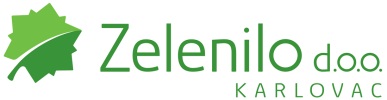 Zelenilo d.o.o. KarlovacPut Davorina Trstenjaka 6Javni natječaj za financiranje projekata udrugaza 2017. godinuObrazac opisa projekta  
Datum objave natječaja: 16.02.2017.Rok za dostavu prijava na natječaj: 17.03.2017.Molimo Vas da prije ispunjavanja Obrasca pažljivo pročitate Upute za prijavu na Javni natječaj za financiranje projekata udruga za 2017. godinuObrazac pažljivo popunite i što je moguće jasnije kako bi se mogla napraviti procjena kvalitete prijedloga projekta. Budite precizni i navedite dovoljno detalja koji će omogućiti jasnoću prijedloga.Molimo da obrazac popunite korištenjem računala.MPNaziv projekta:Naziv prijavitelja projekta:I.OPĆI PODACI O PRIJAVITELJU PROJEKTA I PARTNERIMAOPĆI PODACI O PRIJAVITELJU PROJEKTA I PARTNERIMAOPĆI PODACI O PRIJAVITELJU PROJEKTA I PARTNERIMAOPĆI PODACI O PRIJAVITELJU PROJEKTA I PARTNERIMAOPĆI PODACI O PRIJAVITELJU PROJEKTA I PARTNERIMAOPĆI PODACI O PRIJAVITELJU PROJEKTA I PARTNERIMAOPĆI PODACI O PRIJAVITELJU PROJEKTA I PARTNERIMAOPĆI PODACI O PRIJAVITELJU PROJEKTA I PARTNERIMAOPĆI PODACI O PRIJAVITELJU PROJEKTA I PARTNERIMAOPĆI PODACI O PRIJAVITELJU PROJEKTA I PARTNERIMA    OSNOVNI PODACI O ORGANIZACIJI – PRIJAVITELJU PROJEKTA I PARTNERIMA    OSNOVNI PODACI O ORGANIZACIJI – PRIJAVITELJU PROJEKTA I PARTNERIMA    OSNOVNI PODACI O ORGANIZACIJI – PRIJAVITELJU PROJEKTA I PARTNERIMA    OSNOVNI PODACI O ORGANIZACIJI – PRIJAVITELJU PROJEKTA I PARTNERIMA    OSNOVNI PODACI O ORGANIZACIJI – PRIJAVITELJU PROJEKTA I PARTNERIMA    OSNOVNI PODACI O ORGANIZACIJI – PRIJAVITELJU PROJEKTA I PARTNERIMA    OSNOVNI PODACI O ORGANIZACIJI – PRIJAVITELJU PROJEKTA I PARTNERIMA    OSNOVNI PODACI O ORGANIZACIJI – PRIJAVITELJU PROJEKTA I PARTNERIMA    OSNOVNI PODACI O ORGANIZACIJI – PRIJAVITELJU PROJEKTA I PARTNERIMA    OSNOVNI PODACI O ORGANIZACIJI – PRIJAVITELJU PROJEKTA I PARTNERIMA    OSNOVNI PODACI O ORGANIZACIJI – PRIJAVITELJU PROJEKTA I PARTNERIMA1.Naziv organizacijeNaziv organizacije2.Adresa (ulica i broj)Adresa (ulica i broj)3.Poštanski broj i sjedištePoštanski broj i sjedište4.ŽupanijaŽupanija5.Ime i prezime osobe ovlaštene za zastupanje, adresa e-pošte i dužnost koju obavlja (npr. predsjednik/-ca, direktor/-ica)Ime i prezime osobe ovlaštene za zastupanje, adresa e-pošte i dužnost koju obavlja (npr. predsjednik/-ca, direktor/-ica)6.Predstavite organizacijsku strukturu udruge i navedite imena i prezimena članova upravljačkog tijela i do kada im traje mandatPredstavite organizacijsku strukturu udruge i navedite imena i prezimena članova upravljačkog tijela i do kada im traje mandat7.TelefonTelefonMobitel: 8.TelefaksTelefaks9.Adresa e-pošteAdresa e-pošte10.Internetska stranicaInternetska stranica11.Godina osnutkaGodina osnutka12. Datum i godina upisa u matični registarDatum i godina upisa u matični registar13.Registarski brojRegistarski broj14.Registrirana pri (naziv registracijskog tijela)Registrirana pri (naziv registracijskog tijela)15.Broj žiro-računa i naziv banke (IBAN)Broj žiro-računa i naziv banke (IBAN)16.OIB (osobni identifikacijski broj)OIB (osobni identifikacijski broj)17.RNO (broj u Registru neprofitnih organizacija)RNO (broj u Registru neprofitnih organizacija)18.Ciljevi osnivanja, sukladno StatutuCiljevi osnivanja, sukladno Statutu19.Svrha i područje djelovanjaSvrha i područje djelovanja20.Djelatnost(i) organizacije, sukladno StatutuDjelatnost(i) organizacije, sukladno Statutu21.Ukupan broj (upisati broj)Ukupan broj (upisati broj)članovaod toga (upisati broj)od toga (upisati broj)građanapravnih osobapravnih osobapravnih osoba22.Udio volonterskog rada u organizacijiUdio volonterskog rada u organizacijia)broj osoba koje volontirajub)broj sati volonterskog rada ostvarenih u godini koja prethodi godini raspisivanja poziva23.Broj zaposlenih na dan prijave projekta (upisati broj)Broj zaposlenih na dan prijave projekta (upisati broj)na određenona određenona određenona određenona neodređenona neodređeno24.Je li vaša organizacija u sustavu PDV-a (označite sa “x”)Je li vaša organizacija u sustavu PDV-a (označite sa “x”)DADADADANENE25.Ukupno ostvareni prihod organizacije u godini koja prethodi godini raspisivanja poziva (upišite iznos)Ukupno ostvareni prihod organizacije u godini koja prethodi godini raspisivanja poziva (upišite iznos)26.Od toga ostvareno od (upišite iznos)Od toga ostvareno od (upišite iznos)a)donacija državnog proračunab)donacija iz proračuna jedinica lokane i područne (regionalne) samoupravec)inozemnih vlada i međunarodnih organizacijad)trgovačkih društava i ostalih pravnih osobae)građana i kućanstavaf)povezanih neprofitnih organizacijag)prihoda od članarineh)prihoda iz EU fondova27.Ukupan iznos isplaćen za plaće u godini koja prethodi godini raspisivanja pozivaUkupan iznos isplaćen za plaće u godini koja prethodi godini raspisivanja poziva28.Ukupan iznos isplaćen za naknade drugog dohotka u godini koja prethodi godini raspisivanja pozivaUkupan iznos isplaćen za naknade drugog dohotka u godini koja prethodi godini raspisivanja poziva29.Podaci o prostoru u kojem organizacija djelujePodaci o prostoru u kojem organizacija djelujePodaci o prostoru u kojem organizacija djelujePodaci o prostoru u kojem organizacija djelujePodaci o prostoru u kojem organizacija djelujePodaci o prostoru u kojem organizacija djelujePodaci o prostoru u kojem organizacija djelujePodaci o prostoru u kojem organizacija djelujePodaci o prostoru u kojem organizacija djelujePodaci o prostoru u kojem organizacija djelujea)vlastiti prostor (upisati veličinu u m2)b)iznajmljeni prostor(upisati veličinu u m2)c)prostor općine/grada/županije/RH (upisati veličinu u m2 i iznos mjesečnog  najma)30.Broj ukupno odobrenih bespovratnih potpora u godini koja prethodi godini raspisivanja pozivaBroj ukupno odobrenih bespovratnih potpora u godini koja prethodi godini raspisivanja poziva31.Broj partnerstva u koja je organizacija uključena na provedbi projekata  u trenutku prijave na ovaj natječajBroj partnerstva u koja je organizacija uključena na provedbi projekata  u trenutku prijave na ovaj natječaj32.Izrađujete li godišnji izvještaj o radu? (označite sa “x”)Izrađujete li godišnji izvještaj o radu? (označite sa “x”)DADADADANEa)Ukoliko ste označili odgovor “da”, kome ga dostavljate i na koji način ga predstavljate javnosti?33.Provodite li neki od sustava kvalitete za neprofitne organizacije?Provodite li neki od sustava kvalitete za neprofitne organizacije?DADADADANEa)Ukoliko ste označili odgovor "DA", koji sustav i od kada?34.Prepoznatljivost prijavitelja (i partnera ako je primjenjivo) kroz financirane projekte u dvije godine koje su prethodile godini raspisivanja Natječaja.(molimo navedite nazive projekata/programa i tijela državne uprave, odnosno jedinica lokalne i područne (regionalne) samouprave koji su vam odobrili bespovratne potpore u dvije godine koje su prethodile godini raspisivanja Natječaja)Prepoznatljivost prijavitelja (i partnera ako je primjenjivo) kroz financirane projekte u dvije godine koje su prethodile godini raspisivanja Natječaja.(molimo navedite nazive projekata/programa i tijela državne uprave, odnosno jedinica lokalne i područne (regionalne) samouprave koji su vam odobrili bespovratne potpore u dvije godine koje su prethodile godini raspisivanja Natječaja)Prepoznatljivost prijavitelja (i partnera ako je primjenjivo) kroz financirane projekte u dvije godine koje su prethodile godini raspisivanja Natječaja.(molimo navedite nazive projekata/programa i tijela državne uprave, odnosno jedinica lokalne i područne (regionalne) samouprave koji su vam odobrili bespovratne potpore u dvije godine koje su prethodile godini raspisivanja Natječaja)Prepoznatljivost prijavitelja (i partnera ako je primjenjivo) kroz financirane projekte u dvije godine koje su prethodile godini raspisivanja Natječaja.(molimo navedite nazive projekata/programa i tijela državne uprave, odnosno jedinica lokalne i područne (regionalne) samouprave koji su vam odobrili bespovratne potpore u dvije godine koje su prethodile godini raspisivanja Natječaja)Prepoznatljivost prijavitelja (i partnera ako je primjenjivo) kroz financirane projekte u dvije godine koje su prethodile godini raspisivanja Natječaja.(molimo navedite nazive projekata/programa i tijela državne uprave, odnosno jedinica lokalne i područne (regionalne) samouprave koji su vam odobrili bespovratne potpore u dvije godine koje su prethodile godini raspisivanja Natječaja)Prepoznatljivost prijavitelja (i partnera ako je primjenjivo) kroz financirane projekte u dvije godine koje su prethodile godini raspisivanja Natječaja.(molimo navedite nazive projekata/programa i tijela državne uprave, odnosno jedinica lokalne i područne (regionalne) samouprave koji su vam odobrili bespovratne potpore u dvije godine koje su prethodile godini raspisivanja Natječaja)Prepoznatljivost prijavitelja (i partnera ako je primjenjivo) kroz financirane projekte u dvije godine koje su prethodile godini raspisivanja Natječaja.(molimo navedite nazive projekata/programa i tijela državne uprave, odnosno jedinica lokalne i područne (regionalne) samouprave koji su vam odobrili bespovratne potpore u dvije godine koje su prethodile godini raspisivanja Natječaja)Prepoznatljivost prijavitelja (i partnera ako je primjenjivo) kroz financirane projekte u dvije godine koje su prethodile godini raspisivanja Natječaja.(molimo navedite nazive projekata/programa i tijela državne uprave, odnosno jedinica lokalne i područne (regionalne) samouprave koji su vam odobrili bespovratne potpore u dvije godine koje su prethodile godini raspisivanja Natječaja)Prepoznatljivost prijavitelja (i partnera ako je primjenjivo) kroz financirane projekte u dvije godine koje su prethodile godini raspisivanja Natječaja.(molimo navedite nazive projekata/programa i tijela državne uprave, odnosno jedinica lokalne i područne (regionalne) samouprave koji su vam odobrili bespovratne potpore u dvije godine koje su prethodile godini raspisivanja Natječaja)Prepoznatljivost prijavitelja (i partnera ako je primjenjivo) kroz financirane projekte u dvije godine koje su prethodile godini raspisivanja Natječaja.(molimo navedite nazive projekata/programa i tijela državne uprave, odnosno jedinica lokalne i područne (regionalne) samouprave koji su vam odobrili bespovratne potpore u dvije godine koje su prethodile godini raspisivanja Natječaja)35.Navedite podatke o partnerskoj organizaciji ukoliko se projekt  prijavljuje u partnerstvu: (ukoliko je potrebno dodajte nove retke)Navedite podatke o partnerskoj organizaciji ukoliko se projekt  prijavljuje u partnerstvu: (ukoliko je potrebno dodajte nove retke)Navedite podatke o partnerskoj organizaciji ukoliko se projekt  prijavljuje u partnerstvu: (ukoliko je potrebno dodajte nove retke)Navedite podatke o partnerskoj organizaciji ukoliko se projekt  prijavljuje u partnerstvu: (ukoliko je potrebno dodajte nove retke)Navedite podatke o partnerskoj organizaciji ukoliko se projekt  prijavljuje u partnerstvu: (ukoliko je potrebno dodajte nove retke)Navedite podatke o partnerskoj organizaciji ukoliko se projekt  prijavljuje u partnerstvu: (ukoliko je potrebno dodajte nove retke)Navedite podatke o partnerskoj organizaciji ukoliko se projekt  prijavljuje u partnerstvu: (ukoliko je potrebno dodajte nove retke)Navedite podatke o partnerskoj organizaciji ukoliko se projekt  prijavljuje u partnerstvu: (ukoliko je potrebno dodajte nove retke)Navedite podatke o partnerskoj organizaciji ukoliko se projekt  prijavljuje u partnerstvu: (ukoliko je potrebno dodajte nove retke)Navedite podatke o partnerskoj organizaciji ukoliko se projekt  prijavljuje u partnerstvu: (ukoliko je potrebno dodajte nove retke)1. PARTNERSKA ORGANIZACIJA (po potrebi dodati podatke za više partnera)1. PARTNERSKA ORGANIZACIJA (po potrebi dodati podatke za više partnera)1. PARTNERSKA ORGANIZACIJA (po potrebi dodati podatke za više partnera)1. PARTNERSKA ORGANIZACIJA (po potrebi dodati podatke za više partnera)1. PARTNERSKA ORGANIZACIJA (po potrebi dodati podatke za više partnera)1. PARTNERSKA ORGANIZACIJA (po potrebi dodati podatke za više partnera)1. PARTNERSKA ORGANIZACIJA (po potrebi dodati podatke za više partnera)1. PARTNERSKA ORGANIZACIJA (po potrebi dodati podatke za više partnera)1. PARTNERSKA ORGANIZACIJA (po potrebi dodati podatke za više partnera)1. PARTNERSKA ORGANIZACIJA (po potrebi dodati podatke za više partnera)Naziv organizacijeNaziv organizacijeAdresa (ulica i broj)Adresa (ulica i broj)GradGradŽupanijaŽupanijaIme i prezime osobe ovlaštene za zastupanje i dužnost koju obavljaIme i prezime osobe ovlaštene za zastupanje i dužnost koju obavljaTelefonTelefonMobitelMobitelTelefaksTelefaksAdresa e-pošteAdresa e-pošteInternetska stranicaInternetska stranicaGodina osnutkaGodina osnutkaRegistarski brojRegistarski brojRegistrirana priRegistrirana priDjelatnost organizacijeDjelatnost organizacijeUkupno ostvareni prihod u godini koja prethodi godini raspisivanja pozivaUkupno ostvareni prihod u godini koja prethodi godini raspisivanja pozivaBroj zaposlenihBroj zaposlenihBroj odobrenih bespovratnih potpora u godini koja prethodi godini raspisivanja pozivaBroj odobrenih bespovratnih potpora u godini koja prethodi godini raspisivanja pozivaOrganizacija djeluje u (označiti)Organizacija djeluje u (označiti)a) vlastitom prostorua) vlastitom prostorub) iznajmljenom prostorub) iznajmljenom prostoruc) prostoru općine/grada/županije/RHc) prostoru općine/grada/županije/RHOIB (osobni  identifikacijski broj)OIB (osobni  identifikacijski broj)RNO/MBS (broj u Registru neprofitnih organizacija / broj u Sudskom registru)RNO/MBS (broj u Registru neprofitnih organizacija / broj u Sudskom registru)II.PODACI O PROJEKTUPODACI O PROJEKTUPODACI O PROJEKTUPODACI O PROJEKTUPODACI O PROJEKTUPODACI O PROJEKTUPODACI O PROJEKTUPODACI O PROJEKTUPODACI O PROJEKTUPODACI O PROJEKTUPODACI O PROJEKTUPODACI O PROJEKTUPODACI O PROJEKTUPODACI O PROJEKTUPODACI O PROJEKTUPODACI O PROJEKTUPODACI O PROJEKTUPODACI O PROJEKTUPODACI O PROJEKTUPODACI O PROJEKTUPODACI O PROJEKTUPODACI O PROJEKTUPODACI O PROJEKTU36.Naziv projektaNaziv projektaNaziv projektaNaziv projektaNaziv projektaNaziv projektaNaziv projektaNaziv projektaNaziv projektaNaziv projektaNaziv projektaNaziv projektaNaziv projektaNaziv projektaNaziv projektaNaziv projektaNaziv projektaNaziv projektaNaziv projektaNaziv projektaNaziv projektaNaziv projektaNaziv projekta37.Tijelo udruge koje je usvojilo projekt i datum usvajanja projektaTijelo udruge koje je usvojilo projekt i datum usvajanja projektaTijelo udruge koje je usvojilo projekt i datum usvajanja projektaTijelo udruge koje je usvojilo projekt i datum usvajanja projektaTijelo udruge koje je usvojilo projekt i datum usvajanja projektaTijelo udruge koje je usvojilo projekt i datum usvajanja projektaTijelo udruge koje je usvojilo projekt i datum usvajanja projektaTijelo udruge koje je usvojilo projekt i datum usvajanja projektaTijelo udruge koje je usvojilo projekt i datum usvajanja projektaTijelo udruge koje je usvojilo projekt i datum usvajanja projektaTijelo udruge koje je usvojilo projekt i datum usvajanja projektaTijelo udruge koje je usvojilo projekt i datum usvajanja projektaTijelo udruge koje je usvojilo projekt i datum usvajanja projektaTijelo udruge koje je usvojilo projekt i datum usvajanja projektaTijelo udruge koje je usvojilo projekt i datum usvajanja projektaTijelo udruge koje je usvojilo projekt i datum usvajanja projektaTijelo udruge koje je usvojilo projekt i datum usvajanja projektaTijelo udruge koje je usvojilo projekt i datum usvajanja projektaTijelo udruge koje je usvojilo projekt i datum usvajanja projektaTijelo udruge koje je usvojilo projekt i datum usvajanja projektaTijelo udruge koje je usvojilo projekt i datum usvajanja projektaTijelo udruge koje je usvojilo projekt i datum usvajanja projektaTijelo udruge koje je usvojilo projekt i datum usvajanja projekta38.Sažetak projekta (ukratko predstavite osnovne informacije o projektu u najviše 30 riječi)Sažetak projekta (ukratko predstavite osnovne informacije o projektu u najviše 30 riječi)Sažetak projekta (ukratko predstavite osnovne informacije o projektu u najviše 30 riječi)Sažetak projekta (ukratko predstavite osnovne informacije o projektu u najviše 30 riječi)Sažetak projekta (ukratko predstavite osnovne informacije o projektu u najviše 30 riječi)Sažetak projekta (ukratko predstavite osnovne informacije o projektu u najviše 30 riječi)Sažetak projekta (ukratko predstavite osnovne informacije o projektu u najviše 30 riječi)Sažetak projekta (ukratko predstavite osnovne informacije o projektu u najviše 30 riječi)Sažetak projekta (ukratko predstavite osnovne informacije o projektu u najviše 30 riječi)Sažetak projekta (ukratko predstavite osnovne informacije o projektu u najviše 30 riječi)Sažetak projekta (ukratko predstavite osnovne informacije o projektu u najviše 30 riječi)Sažetak projekta (ukratko predstavite osnovne informacije o projektu u najviše 30 riječi)Sažetak projekta (ukratko predstavite osnovne informacije o projektu u najviše 30 riječi)Sažetak projekta (ukratko predstavite osnovne informacije o projektu u najviše 30 riječi)Sažetak projekta (ukratko predstavite osnovne informacije o projektu u najviše 30 riječi)Sažetak projekta (ukratko predstavite osnovne informacije o projektu u najviše 30 riječi)Sažetak projekta (ukratko predstavite osnovne informacije o projektu u najviše 30 riječi)Sažetak projekta (ukratko predstavite osnovne informacije o projektu u najviše 30 riječi)Sažetak projekta (ukratko predstavite osnovne informacije o projektu u najviše 30 riječi)Sažetak projekta (ukratko predstavite osnovne informacije o projektu u najviše 30 riječi)Sažetak projekta (ukratko predstavite osnovne informacije o projektu u najviše 30 riječi)Sažetak projekta (ukratko predstavite osnovne informacije o projektu u najviše 30 riječi)Sažetak projekta (ukratko predstavite osnovne informacije o projektu u najviše 30 riječi)39.Predviđeno trajanje provedbe projekta u mjesecima:Predviđeno trajanje provedbe projekta u mjesecima:Predviđeno trajanje provedbe projekta u mjesecima:Predviđeno trajanje provedbe projekta u mjesecima:Predviđeno trajanje provedbe projekta u mjesecima:Predviđeno trajanje provedbe projekta u mjesecima:Predviđeno trajanje provedbe projekta u mjesecima:Predviđeno trajanje provedbe projekta u mjesecima:Predviđeno trajanje provedbe projekta u mjesecima:Predviđeno trajanje provedbe projekta u mjesecima:Predviđeno trajanje provedbe projekta u mjesecima:Predviđeno trajanje provedbe projekta u mjesecima:Predviđeno trajanje provedbe projekta u mjesecima:Predviđeno trajanje provedbe projekta u mjesecima:Predviđeno trajanje provedbe projekta u mjesecima:Predviđeno trajanje provedbe projekta u mjesecima:Predviđeno trajanje provedbe projekta u mjesecima:Predviđeno trajanje provedbe projekta u mjesecima:Predviđeno trajanje provedbe projekta u mjesecima:Predviđeno trajanje provedbe projekta u mjesecima:Predviđeno trajanje provedbe projekta u mjesecima:Predviđeno trajanje provedbe projekta u mjesecima:Predviđeno trajanje provedbe projekta u mjesecima:40.Područje provedbe projekta (navedite područje društvenog djelovanja i javnu politiku na koju se odnosi projekt)Područje provedbe projekta (navedite područje društvenog djelovanja i javnu politiku na koju se odnosi projekt)Područje provedbe projekta (navedite područje društvenog djelovanja i javnu politiku na koju se odnosi projekt)Područje provedbe projekta (navedite područje društvenog djelovanja i javnu politiku na koju se odnosi projekt)Područje provedbe projekta (navedite područje društvenog djelovanja i javnu politiku na koju se odnosi projekt)Područje provedbe projekta (navedite područje društvenog djelovanja i javnu politiku na koju se odnosi projekt)Područje provedbe projekta (navedite područje društvenog djelovanja i javnu politiku na koju se odnosi projekt)Područje provedbe projekta (navedite područje društvenog djelovanja i javnu politiku na koju se odnosi projekt)Područje provedbe projekta (navedite područje društvenog djelovanja i javnu politiku na koju se odnosi projekt)Područje provedbe projekta (navedite područje društvenog djelovanja i javnu politiku na koju se odnosi projekt)Područje provedbe projekta (navedite područje društvenog djelovanja i javnu politiku na koju se odnosi projekt)Područje provedbe projekta (navedite područje društvenog djelovanja i javnu politiku na koju se odnosi projekt)Područje provedbe projekta (navedite područje društvenog djelovanja i javnu politiku na koju se odnosi projekt)Područje provedbe projekta (navedite područje društvenog djelovanja i javnu politiku na koju se odnosi projekt)Područje provedbe projekta (navedite područje društvenog djelovanja i javnu politiku na koju se odnosi projekt)Područje provedbe projekta (navedite područje društvenog djelovanja i javnu politiku na koju se odnosi projekt)Područje provedbe projekta (navedite područje društvenog djelovanja i javnu politiku na koju se odnosi projekt)Područje provedbe projekta (navedite područje društvenog djelovanja i javnu politiku na koju se odnosi projekt)Područje provedbe projekta (navedite područje društvenog djelovanja i javnu politiku na koju se odnosi projekt)Područje provedbe projekta (navedite područje društvenog djelovanja i javnu politiku na koju se odnosi projekt)Područje provedbe projekta (navedite područje društvenog djelovanja i javnu politiku na koju se odnosi projekt)Područje provedbe projekta (navedite područje društvenog djelovanja i javnu politiku na koju se odnosi projekt)Područje provedbe projekta (navedite područje društvenog djelovanja i javnu politiku na koju se odnosi projekt)41.Zemljopisno područje provedbe projekta (označite x i/ili dopišite po potrebi)Zemljopisno područje provedbe projekta (označite x i/ili dopišite po potrebi)Zemljopisno područje provedbe projekta (označite x i/ili dopišite po potrebi)Zemljopisno područje provedbe projekta (označite x i/ili dopišite po potrebi)Zemljopisno područje provedbe projekta (označite x i/ili dopišite po potrebi)Zemljopisno područje provedbe projekta (označite x i/ili dopišite po potrebi)Zemljopisno područje provedbe projekta (označite x i/ili dopišite po potrebi)Zemljopisno područje provedbe projekta (označite x i/ili dopišite po potrebi)Zemljopisno područje provedbe projekta (označite x i/ili dopišite po potrebi)Zemljopisno područje provedbe projekta (označite x i/ili dopišite po potrebi)Zemljopisno područje provedbe projekta (označite x i/ili dopišite po potrebi)Zemljopisno područje provedbe projekta (označite x i/ili dopišite po potrebi)Zemljopisno područje provedbe projekta (označite x i/ili dopišite po potrebi)Zemljopisno područje provedbe projekta (označite x i/ili dopišite po potrebi)Zemljopisno područje provedbe projekta (označite x i/ili dopišite po potrebi)Zemljopisno područje provedbe projekta (označite x i/ili dopišite po potrebi)Zemljopisno područje provedbe projekta (označite x i/ili dopišite po potrebi)Zemljopisno područje provedbe projekta (označite x i/ili dopišite po potrebi)Zemljopisno područje provedbe projekta (označite x i/ili dopišite po potrebi)Zemljopisno područje provedbe projekta (označite x i/ili dopišite po potrebi)Zemljopisno područje provedbe projekta (označite x i/ili dopišite po potrebi)Zemljopisno područje provedbe projekta (označite x i/ili dopišite po potrebi)Zemljopisno područje provedbe projekta (označite x i/ili dopišite po potrebi)područje cijele Republike Hrvatskepodručje cijele Republike Hrvatskepodručje cijele Republike Hrvatskepodručje cijele Republike Hrvatskepodručje cijele Republike Hrvatskepodručje cijele Republike Hrvatskepodručje cijele Republike Hrvatskepodručje cijele Republike Hrvatskepodručje cijele Republike Hrvatskepodručje cijele Republike Hrvatskepodručje cijele Republike Hrvatskepodručje cijele Republike Hrvatskepodručje cijele Republike Hrvatskepodručje cijele Republike Hrvatskepodručje cijele Republike Hrvatskepodručje cijele Republike Hrvatskepodručje cijele Republike Hrvatskepodručje cijele Republike Hrvatskepodručje cijele Republike Hrvatskepodručje cijele Republike Hrvatskena razini županije (upišite jednu ili više županija u kojima se provodi projekt)na razini županije (upišite jednu ili više županija u kojima se provodi projekt)na razini županije (upišite jednu ili više županija u kojima se provodi projekt)na razini županije (upišite jednu ili više županija u kojima se provodi projekt)na razini županije (upišite jednu ili više županija u kojima se provodi projekt)na razini županije (upišite jednu ili više županija u kojima se provodi projekt)na razini županije (upišite jednu ili više županija u kojima se provodi projekt)na razini županije (upišite jednu ili više županija u kojima se provodi projekt)na razini županije (upišite jednu ili više županija u kojima se provodi projekt)na razini županije (upišite jednu ili više županija u kojima se provodi projekt)na razini županije (upišite jednu ili više županija u kojima se provodi projekt)na razini županije (upišite jednu ili više županija u kojima se provodi projekt)na razini županije (upišite jednu ili više županija u kojima se provodi projekt)na razini županije (upišite jednu ili više županija u kojima se provodi projekt)na razini županije (upišite jednu ili više županija u kojima se provodi projekt)na razini županije (upišite jednu ili više županija u kojima se provodi projekt)na razini županije (upišite jednu ili više županija u kojima se provodi projekt)na razini županije (upišite jednu ili više županija u kojima se provodi projekt)na razini županije (upišite jednu ili više županija u kojima se provodi projekt)na razini županije (upišite jednu ili više županija u kojima se provodi projekt)na razini jedne ili više jedinice lokalne samouprave (općina/grad)na razini jedne ili više jedinice lokalne samouprave (općina/grad)na razini jedne ili više jedinice lokalne samouprave (općina/grad)na razini jedne ili više jedinice lokalne samouprave (općina/grad)na razini jedne ili više jedinice lokalne samouprave (općina/grad)na razini jedne ili više jedinice lokalne samouprave (općina/grad)na razini jedne ili više jedinice lokalne samouprave (općina/grad)na razini jedne ili više jedinice lokalne samouprave (općina/grad)na razini jedne ili više jedinice lokalne samouprave (općina/grad)na razini jedne ili više jedinice lokalne samouprave (općina/grad)na razini jedne ili više jedinice lokalne samouprave (općina/grad)na razini jedne ili više jedinice lokalne samouprave (općina/grad)na razini jedne ili više jedinice lokalne samouprave (općina/grad)na razini jedne ili više jedinice lokalne samouprave (općina/grad)na razini jedne ili više jedinice lokalne samouprave (općina/grad)na razini jedne ili više jedinice lokalne samouprave (općina/grad)na razini jedne ili više jedinice lokalne samouprave (općina/grad)na razini jedne ili više jedinice lokalne samouprave (općina/grad)na razini jedne ili više jedinice lokalne samouprave (općina/grad)na razini jedne ili više jedinice lokalne samouprave (općina/grad)42.Ukupan iznos potreban za provedbu projekta:Ukupan iznos potreban za provedbu projekta:Ukupan iznos potreban za provedbu projekta:Ukupan iznos potreban za provedbu projekta:Ukupan iznos potreban za provedbu projekta:Ukupan iznos potreban za provedbu projekta:Ukupan iznos potreban za provedbu projekta:Ukupan iznos potreban za provedbu projekta:Ukupan iznos potreban za provedbu projekta:Ukupan iznos potreban za provedbu projekta:Ukupan iznos potreban za provedbu projekta:Ukupan iznos potreban za provedbu projekta:Ukupan iznos potreban za provedbu projekta:Ukupan iznos potreban za provedbu projekta:43.Iznos koji se traži od Grada KarlovcaIznos koji se traži od Grada KarlovcaIznos koji se traži od Grada KarlovcaIznos koji se traži od Grada KarlovcaIznos koji se traži od Grada KarlovcaIznos koji se traži od Grada KarlovcaIznos koji se traži od Grada KarlovcaIznos koji se traži od Grada KarlovcaIznos koji se traži od Grada KarlovcaIznos koji se traži od Grada KarlovcaIznos koji se traži od Grada KarlovcaIznos koji se traži od Grada KarlovcaIznos koji se traži od Grada KarlovcaIznos koji se traži od Grada Karlovca44.Je li za provedbu zatražen ili osiguran iznos iz javnih izvora (tijela državne uprave i/ili jedinice lokalne i područne (regionalne) samouprave, iz fondova Europske unije ili od drugih donatora za provedbu ovog projekta (navesti ukupne iznose za prijavitelje i partnere ako ih imaju i dodati potrebne retke u obrascu)Je li za provedbu zatražen ili osiguran iznos iz javnih izvora (tijela državne uprave i/ili jedinice lokalne i područne (regionalne) samouprave, iz fondova Europske unije ili od drugih donatora za provedbu ovog projekta (navesti ukupne iznose za prijavitelje i partnere ako ih imaju i dodati potrebne retke u obrascu)Je li za provedbu zatražen ili osiguran iznos iz javnih izvora (tijela državne uprave i/ili jedinice lokalne i područne (regionalne) samouprave, iz fondova Europske unije ili od drugih donatora za provedbu ovog projekta (navesti ukupne iznose za prijavitelje i partnere ako ih imaju i dodati potrebne retke u obrascu)Je li za provedbu zatražen ili osiguran iznos iz javnih izvora (tijela državne uprave i/ili jedinice lokalne i područne (regionalne) samouprave, iz fondova Europske unije ili od drugih donatora za provedbu ovog projekta (navesti ukupne iznose za prijavitelje i partnere ako ih imaju i dodati potrebne retke u obrascu)Je li za provedbu zatražen ili osiguran iznos iz javnih izvora (tijela državne uprave i/ili jedinice lokalne i područne (regionalne) samouprave, iz fondova Europske unije ili od drugih donatora za provedbu ovog projekta (navesti ukupne iznose za prijavitelje i partnere ako ih imaju i dodati potrebne retke u obrascu)Je li za provedbu zatražen ili osiguran iznos iz javnih izvora (tijela državne uprave i/ili jedinice lokalne i područne (regionalne) samouprave, iz fondova Europske unije ili od drugih donatora za provedbu ovog projekta (navesti ukupne iznose za prijavitelje i partnere ako ih imaju i dodati potrebne retke u obrascu)Je li za provedbu zatražen ili osiguran iznos iz javnih izvora (tijela državne uprave i/ili jedinice lokalne i područne (regionalne) samouprave, iz fondova Europske unije ili od drugih donatora za provedbu ovog projekta (navesti ukupne iznose za prijavitelje i partnere ako ih imaju i dodati potrebne retke u obrascu)Je li za provedbu zatražen ili osiguran iznos iz javnih izvora (tijela državne uprave i/ili jedinice lokalne i područne (regionalne) samouprave, iz fondova Europske unije ili od drugih donatora za provedbu ovog projekta (navesti ukupne iznose za prijavitelje i partnere ako ih imaju i dodati potrebne retke u obrascu)Je li za provedbu zatražen ili osiguran iznos iz javnih izvora (tijela državne uprave i/ili jedinice lokalne i područne (regionalne) samouprave, iz fondova Europske unije ili od drugih donatora za provedbu ovog projekta (navesti ukupne iznose za prijavitelje i partnere ako ih imaju i dodati potrebne retke u obrascu)Je li za provedbu zatražen ili osiguran iznos iz javnih izvora (tijela državne uprave i/ili jedinice lokalne i područne (regionalne) samouprave, iz fondova Europske unije ili od drugih donatora za provedbu ovog projekta (navesti ukupne iznose za prijavitelje i partnere ako ih imaju i dodati potrebne retke u obrascu)Je li za provedbu zatražen ili osiguran iznos iz javnih izvora (tijela državne uprave i/ili jedinice lokalne i područne (regionalne) samouprave, iz fondova Europske unije ili od drugih donatora za provedbu ovog projekta (navesti ukupne iznose za prijavitelje i partnere ako ih imaju i dodati potrebne retke u obrascu)Je li za provedbu zatražen ili osiguran iznos iz javnih izvora (tijela državne uprave i/ili jedinice lokalne i područne (regionalne) samouprave, iz fondova Europske unije ili od drugih donatora za provedbu ovog projekta (navesti ukupne iznose za prijavitelje i partnere ako ih imaju i dodati potrebne retke u obrascu)Je li za provedbu zatražen ili osiguran iznos iz javnih izvora (tijela državne uprave i/ili jedinice lokalne i područne (regionalne) samouprave, iz fondova Europske unije ili od drugih donatora za provedbu ovog projekta (navesti ukupne iznose za prijavitelje i partnere ako ih imaju i dodati potrebne retke u obrascu)Je li za provedbu zatražen ili osiguran iznos iz javnih izvora (tijela državne uprave i/ili jedinice lokalne i područne (regionalne) samouprave, iz fondova Europske unije ili od drugih donatora za provedbu ovog projekta (navesti ukupne iznose za prijavitelje i partnere ako ih imaju i dodati potrebne retke u obrascu)DADADANE45.Ako je odgovor na prethodno pitanje DA, navesti koliko je sredstava traženo, a koliko odobreno od pojedinog davatelja financijskih sredstava (dodati nove retke po potrebi):Ako je odgovor na prethodno pitanje DA, navesti koliko je sredstava traženo, a koliko odobreno od pojedinog davatelja financijskih sredstava (dodati nove retke po potrebi):Ako je odgovor na prethodno pitanje DA, navesti koliko je sredstava traženo, a koliko odobreno od pojedinog davatelja financijskih sredstava (dodati nove retke po potrebi):Ako je odgovor na prethodno pitanje DA, navesti koliko je sredstava traženo, a koliko odobreno od pojedinog davatelja financijskih sredstava (dodati nove retke po potrebi):Ako je odgovor na prethodno pitanje DA, navesti koliko je sredstava traženo, a koliko odobreno od pojedinog davatelja financijskih sredstava (dodati nove retke po potrebi):Ako je odgovor na prethodno pitanje DA, navesti koliko je sredstava traženo, a koliko odobreno od pojedinog davatelja financijskih sredstava (dodati nove retke po potrebi):Ako je odgovor na prethodno pitanje DA, navesti koliko je sredstava traženo, a koliko odobreno od pojedinog davatelja financijskih sredstava (dodati nove retke po potrebi):Ako je odgovor na prethodno pitanje DA, navesti koliko je sredstava traženo, a koliko odobreno od pojedinog davatelja financijskih sredstava (dodati nove retke po potrebi):Ako je odgovor na prethodno pitanje DA, navesti koliko je sredstava traženo, a koliko odobreno od pojedinog davatelja financijskih sredstava (dodati nove retke po potrebi):Ako je odgovor na prethodno pitanje DA, navesti koliko je sredstava traženo, a koliko odobreno od pojedinog davatelja financijskih sredstava (dodati nove retke po potrebi):Ako je odgovor na prethodno pitanje DA, navesti koliko je sredstava traženo, a koliko odobreno od pojedinog davatelja financijskih sredstava (dodati nove retke po potrebi):Ako je odgovor na prethodno pitanje DA, navesti koliko je sredstava traženo, a koliko odobreno od pojedinog davatelja financijskih sredstava (dodati nove retke po potrebi):Ako je odgovor na prethodno pitanje DA, navesti koliko je sredstava traženo, a koliko odobreno od pojedinog davatelja financijskih sredstava (dodati nove retke po potrebi):Ako je odgovor na prethodno pitanje DA, navesti koliko je sredstava traženo, a koliko odobreno od pojedinog davatelja financijskih sredstava (dodati nove retke po potrebi):Ako je odgovor na prethodno pitanje DA, navesti koliko je sredstava traženo, a koliko odobreno od pojedinog davatelja financijskih sredstava (dodati nove retke po potrebi):Ako je odgovor na prethodno pitanje DA, navesti koliko je sredstava traženo, a koliko odobreno od pojedinog davatelja financijskih sredstava (dodati nove retke po potrebi):Ako je odgovor na prethodno pitanje DA, navesti koliko je sredstava traženo, a koliko odobreno od pojedinog davatelja financijskih sredstava (dodati nove retke po potrebi):Ako je odgovor na prethodno pitanje DA, navesti koliko je sredstava traženo, a koliko odobreno od pojedinog davatelja financijskih sredstava (dodati nove retke po potrebi):Ako je odgovor na prethodno pitanje DA, navesti koliko je sredstava traženo, a koliko odobreno od pojedinog davatelja financijskih sredstava (dodati nove retke po potrebi):Ako je odgovor na prethodno pitanje DA, navesti koliko je sredstava traženo, a koliko odobreno od pojedinog davatelja financijskih sredstava (dodati nove retke po potrebi):Ako je odgovor na prethodno pitanje DA, navesti koliko je sredstava traženo, a koliko odobreno od pojedinog davatelja financijskih sredstava (dodati nove retke po potrebi):Ako je odgovor na prethodno pitanje DA, navesti koliko je sredstava traženo, a koliko odobreno od pojedinog davatelja financijskih sredstava (dodati nove retke po potrebi):Ako je odgovor na prethodno pitanje DA, navesti koliko je sredstava traženo, a koliko odobreno od pojedinog davatelja financijskih sredstava (dodati nove retke po potrebi):Davatelj financijskih sredstava:Davatelj financijskih sredstava:Davatelj financijskih sredstava:Davatelj financijskih sredstava:Davatelj financijskih sredstava:Iznos zatraženih sredstava:Iznos zatraženih sredstava:Iznos zatraženih sredstava:Iznos zatraženih sredstava:Iznos zatraženih sredstava:Iznos zatraženih sredstava:Iznos zatraženih sredstava:Davatelj financijskih sredstava:Davatelj financijskih sredstava:Davatelj financijskih sredstava:Davatelj financijskih sredstava:Davatelj financijskih sredstava:Iznos odobrenih sredstava:Iznos odobrenih sredstava:Iznos odobrenih sredstava:Iznos odobrenih sredstava:Iznos odobrenih sredstava:Iznos odobrenih sredstava:Iznos odobrenih sredstava:46.Opišite problem koji ste uočili u zajednicina temelju kojeg ste pripremili prijedlog projekta; navedite način na koji ste utvrdili postojanje problema i došli do procjene potreba koje namjeravate riješiti ovim projektom?Opišite problem koji ste uočili u zajednicina temelju kojeg ste pripremili prijedlog projekta; navedite način na koji ste utvrdili postojanje problema i došli do procjene potreba koje namjeravate riješiti ovim projektom?Opišite problem koji ste uočili u zajednicina temelju kojeg ste pripremili prijedlog projekta; navedite način na koji ste utvrdili postojanje problema i došli do procjene potreba koje namjeravate riješiti ovim projektom?Opišite problem koji ste uočili u zajednicina temelju kojeg ste pripremili prijedlog projekta; navedite način na koji ste utvrdili postojanje problema i došli do procjene potreba koje namjeravate riješiti ovim projektom?Opišite problem koji ste uočili u zajednicina temelju kojeg ste pripremili prijedlog projekta; navedite način na koji ste utvrdili postojanje problema i došli do procjene potreba koje namjeravate riješiti ovim projektom?Opišite problem koji ste uočili u zajednicina temelju kojeg ste pripremili prijedlog projekta; navedite način na koji ste utvrdili postojanje problema i došli do procjene potreba koje namjeravate riješiti ovim projektom?Opišite problem koji ste uočili u zajednicina temelju kojeg ste pripremili prijedlog projekta; navedite način na koji ste utvrdili postojanje problema i došli do procjene potreba koje namjeravate riješiti ovim projektom?Opišite problem koji ste uočili u zajednicina temelju kojeg ste pripremili prijedlog projekta; navedite način na koji ste utvrdili postojanje problema i došli do procjene potreba koje namjeravate riješiti ovim projektom?Opišite problem koji ste uočili u zajednicina temelju kojeg ste pripremili prijedlog projekta; navedite način na koji ste utvrdili postojanje problema i došli do procjene potreba koje namjeravate riješiti ovim projektom?Opišite problem koji ste uočili u zajednicina temelju kojeg ste pripremili prijedlog projekta; navedite način na koji ste utvrdili postojanje problema i došli do procjene potreba koje namjeravate riješiti ovim projektom?Opišite problem koji ste uočili u zajednicina temelju kojeg ste pripremili prijedlog projekta; navedite način na koji ste utvrdili postojanje problema i došli do procjene potreba koje namjeravate riješiti ovim projektom?Opišite problem koji ste uočili u zajednicina temelju kojeg ste pripremili prijedlog projekta; navedite način na koji ste utvrdili postojanje problema i došli do procjene potreba koje namjeravate riješiti ovim projektom?Opišite problem koji ste uočili u zajednicina temelju kojeg ste pripremili prijedlog projekta; navedite način na koji ste utvrdili postojanje problema i došli do procjene potreba koje namjeravate riješiti ovim projektom?Opišite problem koji ste uočili u zajednicina temelju kojeg ste pripremili prijedlog projekta; navedite način na koji ste utvrdili postojanje problema i došli do procjene potreba koje namjeravate riješiti ovim projektom?Opišite problem koji ste uočili u zajednicina temelju kojeg ste pripremili prijedlog projekta; navedite način na koji ste utvrdili postojanje problema i došli do procjene potreba koje namjeravate riješiti ovim projektom?Opišite problem koji ste uočili u zajednicina temelju kojeg ste pripremili prijedlog projekta; navedite način na koji ste utvrdili postojanje problema i došli do procjene potreba koje namjeravate riješiti ovim projektom?Opišite problem koji ste uočili u zajednicina temelju kojeg ste pripremili prijedlog projekta; navedite način na koji ste utvrdili postojanje problema i došli do procjene potreba koje namjeravate riješiti ovim projektom?Opišite problem koji ste uočili u zajednicina temelju kojeg ste pripremili prijedlog projekta; navedite način na koji ste utvrdili postojanje problema i došli do procjene potreba koje namjeravate riješiti ovim projektom?Opišite problem koji ste uočili u zajednicina temelju kojeg ste pripremili prijedlog projekta; navedite način na koji ste utvrdili postojanje problema i došli do procjene potreba koje namjeravate riješiti ovim projektom?Opišite problem koji ste uočili u zajednicina temelju kojeg ste pripremili prijedlog projekta; navedite način na koji ste utvrdili postojanje problema i došli do procjene potreba koje namjeravate riješiti ovim projektom?Opišite problem koji ste uočili u zajednicina temelju kojeg ste pripremili prijedlog projekta; navedite način na koji ste utvrdili postojanje problema i došli do procjene potreba koje namjeravate riješiti ovim projektom?Opišite problem koji ste uočili u zajednicina temelju kojeg ste pripremili prijedlog projekta; navedite način na koji ste utvrdili postojanje problema i došli do procjene potreba koje namjeravate riješiti ovim projektom?Opišite problem koji ste uočili u zajednicina temelju kojeg ste pripremili prijedlog projekta; navedite način na koji ste utvrdili postojanje problema i došli do procjene potreba koje namjeravate riješiti ovim projektom?47.Navedite i opišite ciljeve koji se namjeravaju ostvariti provedbom predloženog projekta.Navedite i opišite ciljeve koji se namjeravaju ostvariti provedbom predloženog projekta.Navedite i opišite ciljeve koji se namjeravaju ostvariti provedbom predloženog projekta.Navedite i opišite ciljeve koji se namjeravaju ostvariti provedbom predloženog projekta.Navedite i opišite ciljeve koji se namjeravaju ostvariti provedbom predloženog projekta.Navedite i opišite ciljeve koji se namjeravaju ostvariti provedbom predloženog projekta.Navedite i opišite ciljeve koji se namjeravaju ostvariti provedbom predloženog projekta.Navedite i opišite ciljeve koji se namjeravaju ostvariti provedbom predloženog projekta.Navedite i opišite ciljeve koji se namjeravaju ostvariti provedbom predloženog projekta.Navedite i opišite ciljeve koji se namjeravaju ostvariti provedbom predloženog projekta.Navedite i opišite ciljeve koji se namjeravaju ostvariti provedbom predloženog projekta.Navedite i opišite ciljeve koji se namjeravaju ostvariti provedbom predloženog projekta.Navedite i opišite ciljeve koji se namjeravaju ostvariti provedbom predloženog projekta.Navedite i opišite ciljeve koji se namjeravaju ostvariti provedbom predloženog projekta.Navedite i opišite ciljeve koji se namjeravaju ostvariti provedbom predloženog projekta.Navedite i opišite ciljeve koji se namjeravaju ostvariti provedbom predloženog projekta.Navedite i opišite ciljeve koji se namjeravaju ostvariti provedbom predloženog projekta.Navedite i opišite ciljeve koji se namjeravaju ostvariti provedbom predloženog projekta.Navedite i opišite ciljeve koji se namjeravaju ostvariti provedbom predloženog projekta.Navedite i opišite ciljeve koji se namjeravaju ostvariti provedbom predloženog projekta.Navedite i opišite ciljeve koji se namjeravaju ostvariti provedbom predloženog projekta.Navedite i opišite ciljeve koji se namjeravaju ostvariti provedbom predloženog projekta.Navedite i opišite ciljeve koji se namjeravaju ostvariti provedbom predloženog projekta.48.Opišite očekivani utjecaj projekta– na koji će način projekt utjecati na ciljanu skupinu i krajnje korisnike u dugoročnom razdoblju.Opišite očekivani utjecaj projekta– na koji će način projekt utjecati na ciljanu skupinu i krajnje korisnike u dugoročnom razdoblju.Opišite očekivani utjecaj projekta– na koji će način projekt utjecati na ciljanu skupinu i krajnje korisnike u dugoročnom razdoblju.Opišite očekivani utjecaj projekta– na koji će način projekt utjecati na ciljanu skupinu i krajnje korisnike u dugoročnom razdoblju.Opišite očekivani utjecaj projekta– na koji će način projekt utjecati na ciljanu skupinu i krajnje korisnike u dugoročnom razdoblju.Opišite očekivani utjecaj projekta– na koji će način projekt utjecati na ciljanu skupinu i krajnje korisnike u dugoročnom razdoblju.Opišite očekivani utjecaj projekta– na koji će način projekt utjecati na ciljanu skupinu i krajnje korisnike u dugoročnom razdoblju.Opišite očekivani utjecaj projekta– na koji će način projekt utjecati na ciljanu skupinu i krajnje korisnike u dugoročnom razdoblju.Opišite očekivani utjecaj projekta– na koji će način projekt utjecati na ciljanu skupinu i krajnje korisnike u dugoročnom razdoblju.Opišite očekivani utjecaj projekta– na koji će način projekt utjecati na ciljanu skupinu i krajnje korisnike u dugoročnom razdoblju.Opišite očekivani utjecaj projekta– na koji će način projekt utjecati na ciljanu skupinu i krajnje korisnike u dugoročnom razdoblju.Opišite očekivani utjecaj projekta– na koji će način projekt utjecati na ciljanu skupinu i krajnje korisnike u dugoročnom razdoblju.Opišite očekivani utjecaj projekta– na koji će način projekt utjecati na ciljanu skupinu i krajnje korisnike u dugoročnom razdoblju.Opišite očekivani utjecaj projekta– na koji će način projekt utjecati na ciljanu skupinu i krajnje korisnike u dugoročnom razdoblju.Opišite očekivani utjecaj projekta– na koji će način projekt utjecati na ciljanu skupinu i krajnje korisnike u dugoročnom razdoblju.Opišite očekivani utjecaj projekta– na koji će način projekt utjecati na ciljanu skupinu i krajnje korisnike u dugoročnom razdoblju.Opišite očekivani utjecaj projekta– na koji će način projekt utjecati na ciljanu skupinu i krajnje korisnike u dugoročnom razdoblju.Opišite očekivani utjecaj projekta– na koji će način projekt utjecati na ciljanu skupinu i krajnje korisnike u dugoročnom razdoblju.Opišite očekivani utjecaj projekta– na koji će način projekt utjecati na ciljanu skupinu i krajnje korisnike u dugoročnom razdoblju.Opišite očekivani utjecaj projekta– na koji će način projekt utjecati na ciljanu skupinu i krajnje korisnike u dugoročnom razdoblju.Opišite očekivani utjecaj projekta– na koji će način projekt utjecati na ciljanu skupinu i krajnje korisnike u dugoročnom razdoblju.Opišite očekivani utjecaj projekta– na koji će način projekt utjecati na ciljanu skupinu i krajnje korisnike u dugoročnom razdoblju.Opišite očekivani utjecaj projekta– na koji će način projekt utjecati na ciljanu skupinu i krajnje korisnike u dugoročnom razdoblju.49.Opišite mjerljive rezultate koje očekujete po završetku provođenja vašeg projekta.Opišite mjerljive rezultate koje očekujete po završetku provođenja vašeg projekta.Opišite mjerljive rezultate koje očekujete po završetku provođenja vašeg projekta.Opišite mjerljive rezultate koje očekujete po završetku provođenja vašeg projekta.Opišite mjerljive rezultate koje očekujete po završetku provođenja vašeg projekta.Opišite mjerljive rezultate koje očekujete po završetku provođenja vašeg projekta.Opišite mjerljive rezultate koje očekujete po završetku provođenja vašeg projekta.Opišite mjerljive rezultate koje očekujete po završetku provođenja vašeg projekta.Opišite mjerljive rezultate koje očekujete po završetku provođenja vašeg projekta.Opišite mjerljive rezultate koje očekujete po završetku provođenja vašeg projekta.Opišite mjerljive rezultate koje očekujete po završetku provođenja vašeg projekta.Opišite mjerljive rezultate koje očekujete po završetku provođenja vašeg projekta.Opišite mjerljive rezultate koje očekujete po završetku provođenja vašeg projekta.Opišite mjerljive rezultate koje očekujete po završetku provođenja vašeg projekta.Opišite mjerljive rezultate koje očekujete po završetku provođenja vašeg projekta.Opišite mjerljive rezultate koje očekujete po završetku provođenja vašeg projekta.Opišite mjerljive rezultate koje očekujete po završetku provođenja vašeg projekta.Opišite mjerljive rezultate koje očekujete po završetku provođenja vašeg projekta.Opišite mjerljive rezultate koje očekujete po završetku provođenja vašeg projekta.Opišite mjerljive rezultate koje očekujete po završetku provođenja vašeg projekta.Opišite mjerljive rezultate koje očekujete po završetku provođenja vašeg projekta.Opišite mjerljive rezultate koje očekujete po završetku provođenja vašeg projekta.Opišite mjerljive rezultate koje očekujete po završetku provođenja vašeg projekta.50.Objasnite na koji način i kojim sadržajima predloženi projekt doprinosi ostvarenju općeg i posebnih ciljeva utvrđenih Natječajem.Objasnite na koji način i kojim sadržajima predloženi projekt doprinosi ostvarenju općeg i posebnih ciljeva utvrđenih Natječajem.Objasnite na koji način i kojim sadržajima predloženi projekt doprinosi ostvarenju općeg i posebnih ciljeva utvrđenih Natječajem.Objasnite na koji način i kojim sadržajima predloženi projekt doprinosi ostvarenju općeg i posebnih ciljeva utvrđenih Natječajem.Objasnite na koji način i kojim sadržajima predloženi projekt doprinosi ostvarenju općeg i posebnih ciljeva utvrđenih Natječajem.Objasnite na koji način i kojim sadržajima predloženi projekt doprinosi ostvarenju općeg i posebnih ciljeva utvrđenih Natječajem.Objasnite na koji način i kojim sadržajima predloženi projekt doprinosi ostvarenju općeg i posebnih ciljeva utvrđenih Natječajem.Objasnite na koji način i kojim sadržajima predloženi projekt doprinosi ostvarenju općeg i posebnih ciljeva utvrđenih Natječajem.Objasnite na koji način i kojim sadržajima predloženi projekt doprinosi ostvarenju općeg i posebnih ciljeva utvrđenih Natječajem.Objasnite na koji način i kojim sadržajima predloženi projekt doprinosi ostvarenju općeg i posebnih ciljeva utvrđenih Natječajem.Objasnite na koji način i kojim sadržajima predloženi projekt doprinosi ostvarenju općeg i posebnih ciljeva utvrđenih Natječajem.Objasnite na koji način i kojim sadržajima predloženi projekt doprinosi ostvarenju općeg i posebnih ciljeva utvrđenih Natječajem.Objasnite na koji način i kojim sadržajima predloženi projekt doprinosi ostvarenju općeg i posebnih ciljeva utvrđenih Natječajem.Objasnite na koji način i kojim sadržajima predloženi projekt doprinosi ostvarenju općeg i posebnih ciljeva utvrđenih Natječajem.Objasnite na koji način i kojim sadržajima predloženi projekt doprinosi ostvarenju općeg i posebnih ciljeva utvrđenih Natječajem.Objasnite na koji način i kojim sadržajima predloženi projekt doprinosi ostvarenju općeg i posebnih ciljeva utvrđenih Natječajem.Objasnite na koji način i kojim sadržajima predloženi projekt doprinosi ostvarenju općeg i posebnih ciljeva utvrđenih Natječajem.Objasnite na koji način i kojim sadržajima predloženi projekt doprinosi ostvarenju općeg i posebnih ciljeva utvrđenih Natječajem.Objasnite na koji način i kojim sadržajima predloženi projekt doprinosi ostvarenju općeg i posebnih ciljeva utvrđenih Natječajem.Objasnite na koji način i kojim sadržajima predloženi projekt doprinosi ostvarenju općeg i posebnih ciljeva utvrđenih Natječajem.Objasnite na koji način i kojim sadržajima predloženi projekt doprinosi ostvarenju općeg i posebnih ciljeva utvrđenih Natječajem.Objasnite na koji način i kojim sadržajima predloženi projekt doprinosi ostvarenju općeg i posebnih ciljeva utvrđenih Natječajem.Objasnite na koji način i kojim sadržajima predloženi projekt doprinosi ostvarenju općeg i posebnih ciljeva utvrđenih Natječajem.51.Detaljan opis projekta (najviše 2000 znakova)Detaljan opis projekta (najviše 2000 znakova)Detaljan opis projekta (najviše 2000 znakova)Detaljan opis projekta (najviše 2000 znakova)Detaljan opis projekta (najviše 2000 znakova)Detaljan opis projekta (najviše 2000 znakova)Detaljan opis projekta (najviše 2000 znakova)Detaljan opis projekta (najviše 2000 znakova)Detaljan opis projekta (najviše 2000 znakova)Detaljan opis projekta (najviše 2000 znakova)Detaljan opis projekta (najviše 2000 znakova)Detaljan opis projekta (najviše 2000 znakova)Detaljan opis projekta (najviše 2000 znakova)Detaljan opis projekta (najviše 2000 znakova)Detaljan opis projekta (najviše 2000 znakova)Detaljan opis projekta (najviše 2000 znakova)Detaljan opis projekta (najviše 2000 znakova)Detaljan opis projekta (najviše 2000 znakova)Detaljan opis projekta (najviše 2000 znakova)Detaljan opis projekta (najviše 2000 znakova)Detaljan opis projekta (najviše 2000 znakova)Detaljan opis projekta (najviše 2000 znakova)Detaljan opis projekta (najviše 2000 znakova)52.Tko su ciljane skupine (skupine na koju projektne aktivnosti izravno utječu) obuhvaćene projektom, njihov broj i struktura (npr. po dobi, spolu i sl.)? Na koji su način obuhvaćeni projektom?(molimo detaljan opis problema i potreba ciljanih skupina koji uključuje kvantitativne pokazatelje te načine na koji će se doći do ciljane skupine)Tko su ciljane skupine (skupine na koju projektne aktivnosti izravno utječu) obuhvaćene projektom, njihov broj i struktura (npr. po dobi, spolu i sl.)? Na koji su način obuhvaćeni projektom?(molimo detaljan opis problema i potreba ciljanih skupina koji uključuje kvantitativne pokazatelje te načine na koji će se doći do ciljane skupine)Tko su ciljane skupine (skupine na koju projektne aktivnosti izravno utječu) obuhvaćene projektom, njihov broj i struktura (npr. po dobi, spolu i sl.)? Na koji su način obuhvaćeni projektom?(molimo detaljan opis problema i potreba ciljanih skupina koji uključuje kvantitativne pokazatelje te načine na koji će se doći do ciljane skupine)Tko su ciljane skupine (skupine na koju projektne aktivnosti izravno utječu) obuhvaćene projektom, njihov broj i struktura (npr. po dobi, spolu i sl.)? Na koji su način obuhvaćeni projektom?(molimo detaljan opis problema i potreba ciljanih skupina koji uključuje kvantitativne pokazatelje te načine na koji će se doći do ciljane skupine)Tko su ciljane skupine (skupine na koju projektne aktivnosti izravno utječu) obuhvaćene projektom, njihov broj i struktura (npr. po dobi, spolu i sl.)? Na koji su način obuhvaćeni projektom?(molimo detaljan opis problema i potreba ciljanih skupina koji uključuje kvantitativne pokazatelje te načine na koji će se doći do ciljane skupine)Tko su ciljane skupine (skupine na koju projektne aktivnosti izravno utječu) obuhvaćene projektom, njihov broj i struktura (npr. po dobi, spolu i sl.)? Na koji su način obuhvaćeni projektom?(molimo detaljan opis problema i potreba ciljanih skupina koji uključuje kvantitativne pokazatelje te načine na koji će se doći do ciljane skupine)Tko su ciljane skupine (skupine na koju projektne aktivnosti izravno utječu) obuhvaćene projektom, njihov broj i struktura (npr. po dobi, spolu i sl.)? Na koji su način obuhvaćeni projektom?(molimo detaljan opis problema i potreba ciljanih skupina koji uključuje kvantitativne pokazatelje te načine na koji će se doći do ciljane skupine)Tko su ciljane skupine (skupine na koju projektne aktivnosti izravno utječu) obuhvaćene projektom, njihov broj i struktura (npr. po dobi, spolu i sl.)? Na koji su način obuhvaćeni projektom?(molimo detaljan opis problema i potreba ciljanih skupina koji uključuje kvantitativne pokazatelje te načine na koji će se doći do ciljane skupine)Tko su ciljane skupine (skupine na koju projektne aktivnosti izravno utječu) obuhvaćene projektom, njihov broj i struktura (npr. po dobi, spolu i sl.)? Na koji su način obuhvaćeni projektom?(molimo detaljan opis problema i potreba ciljanih skupina koji uključuje kvantitativne pokazatelje te načine na koji će se doći do ciljane skupine)Tko su ciljane skupine (skupine na koju projektne aktivnosti izravno utječu) obuhvaćene projektom, njihov broj i struktura (npr. po dobi, spolu i sl.)? Na koji su način obuhvaćeni projektom?(molimo detaljan opis problema i potreba ciljanih skupina koji uključuje kvantitativne pokazatelje te načine na koji će se doći do ciljane skupine)Tko su ciljane skupine (skupine na koju projektne aktivnosti izravno utječu) obuhvaćene projektom, njihov broj i struktura (npr. po dobi, spolu i sl.)? Na koji su način obuhvaćeni projektom?(molimo detaljan opis problema i potreba ciljanih skupina koji uključuje kvantitativne pokazatelje te načine na koji će se doći do ciljane skupine)Tko su ciljane skupine (skupine na koju projektne aktivnosti izravno utječu) obuhvaćene projektom, njihov broj i struktura (npr. po dobi, spolu i sl.)? Na koji su način obuhvaćeni projektom?(molimo detaljan opis problema i potreba ciljanih skupina koji uključuje kvantitativne pokazatelje te načine na koji će se doći do ciljane skupine)Tko su ciljane skupine (skupine na koju projektne aktivnosti izravno utječu) obuhvaćene projektom, njihov broj i struktura (npr. po dobi, spolu i sl.)? Na koji su način obuhvaćeni projektom?(molimo detaljan opis problema i potreba ciljanih skupina koji uključuje kvantitativne pokazatelje te načine na koji će se doći do ciljane skupine)Tko su ciljane skupine (skupine na koju projektne aktivnosti izravno utječu) obuhvaćene projektom, njihov broj i struktura (npr. po dobi, spolu i sl.)? Na koji su način obuhvaćeni projektom?(molimo detaljan opis problema i potreba ciljanih skupina koji uključuje kvantitativne pokazatelje te načine na koji će se doći do ciljane skupine)Tko su ciljane skupine (skupine na koju projektne aktivnosti izravno utječu) obuhvaćene projektom, njihov broj i struktura (npr. po dobi, spolu i sl.)? Na koji su način obuhvaćeni projektom?(molimo detaljan opis problema i potreba ciljanih skupina koji uključuje kvantitativne pokazatelje te načine na koji će se doći do ciljane skupine)Tko su ciljane skupine (skupine na koju projektne aktivnosti izravno utječu) obuhvaćene projektom, njihov broj i struktura (npr. po dobi, spolu i sl.)? Na koji su način obuhvaćeni projektom?(molimo detaljan opis problema i potreba ciljanih skupina koji uključuje kvantitativne pokazatelje te načine na koji će se doći do ciljane skupine)Tko su ciljane skupine (skupine na koju projektne aktivnosti izravno utječu) obuhvaćene projektom, njihov broj i struktura (npr. po dobi, spolu i sl.)? Na koji su način obuhvaćeni projektom?(molimo detaljan opis problema i potreba ciljanih skupina koji uključuje kvantitativne pokazatelje te načine na koji će se doći do ciljane skupine)Tko su ciljane skupine (skupine na koju projektne aktivnosti izravno utječu) obuhvaćene projektom, njihov broj i struktura (npr. po dobi, spolu i sl.)? Na koji su način obuhvaćeni projektom?(molimo detaljan opis problema i potreba ciljanih skupina koji uključuje kvantitativne pokazatelje te načine na koji će se doći do ciljane skupine)Tko su ciljane skupine (skupine na koju projektne aktivnosti izravno utječu) obuhvaćene projektom, njihov broj i struktura (npr. po dobi, spolu i sl.)? Na koji su način obuhvaćeni projektom?(molimo detaljan opis problema i potreba ciljanih skupina koji uključuje kvantitativne pokazatelje te načine na koji će se doći do ciljane skupine)Tko su ciljane skupine (skupine na koju projektne aktivnosti izravno utječu) obuhvaćene projektom, njihov broj i struktura (npr. po dobi, spolu i sl.)? Na koji su način obuhvaćeni projektom?(molimo detaljan opis problema i potreba ciljanih skupina koji uključuje kvantitativne pokazatelje te načine na koji će se doći do ciljane skupine)Tko su ciljane skupine (skupine na koju projektne aktivnosti izravno utječu) obuhvaćene projektom, njihov broj i struktura (npr. po dobi, spolu i sl.)? Na koji su način obuhvaćeni projektom?(molimo detaljan opis problema i potreba ciljanih skupina koji uključuje kvantitativne pokazatelje te načine na koji će se doći do ciljane skupine)Tko su ciljane skupine (skupine na koju projektne aktivnosti izravno utječu) obuhvaćene projektom, njihov broj i struktura (npr. po dobi, spolu i sl.)? Na koji su način obuhvaćeni projektom?(molimo detaljan opis problema i potreba ciljanih skupina koji uključuje kvantitativne pokazatelje te načine na koji će se doći do ciljane skupine)Tko su ciljane skupine (skupine na koju projektne aktivnosti izravno utječu) obuhvaćene projektom, njihov broj i struktura (npr. po dobi, spolu i sl.)? Na koji su način obuhvaćeni projektom?(molimo detaljan opis problema i potreba ciljanih skupina koji uključuje kvantitativne pokazatelje te načine na koji će se doći do ciljane skupine)53.Tko su krajnji korisnici projekta (pojedinci, skupine, organizacije koje nisu izravno uključene u provedbu projekta, već on na njih ima posredan utjecaj)? Na koji način će projekt na njih utjecati? (molimo detaljan opis)Tko su krajnji korisnici projekta (pojedinci, skupine, organizacije koje nisu izravno uključene u provedbu projekta, već on na njih ima posredan utjecaj)? Na koji način će projekt na njih utjecati? (molimo detaljan opis)Tko su krajnji korisnici projekta (pojedinci, skupine, organizacije koje nisu izravno uključene u provedbu projekta, već on na njih ima posredan utjecaj)? Na koji način će projekt na njih utjecati? (molimo detaljan opis)Tko su krajnji korisnici projekta (pojedinci, skupine, organizacije koje nisu izravno uključene u provedbu projekta, već on na njih ima posredan utjecaj)? Na koji način će projekt na njih utjecati? (molimo detaljan opis)Tko su krajnji korisnici projekta (pojedinci, skupine, organizacije koje nisu izravno uključene u provedbu projekta, već on na njih ima posredan utjecaj)? Na koji način će projekt na njih utjecati? (molimo detaljan opis)Tko su krajnji korisnici projekta (pojedinci, skupine, organizacije koje nisu izravno uključene u provedbu projekta, već on na njih ima posredan utjecaj)? Na koji način će projekt na njih utjecati? (molimo detaljan opis)Tko su krajnji korisnici projekta (pojedinci, skupine, organizacije koje nisu izravno uključene u provedbu projekta, već on na njih ima posredan utjecaj)? Na koji način će projekt na njih utjecati? (molimo detaljan opis)Tko su krajnji korisnici projekta (pojedinci, skupine, organizacije koje nisu izravno uključene u provedbu projekta, već on na njih ima posredan utjecaj)? Na koji način će projekt na njih utjecati? (molimo detaljan opis)Tko su krajnji korisnici projekta (pojedinci, skupine, organizacije koje nisu izravno uključene u provedbu projekta, već on na njih ima posredan utjecaj)? Na koji način će projekt na njih utjecati? (molimo detaljan opis)Tko su krajnji korisnici projekta (pojedinci, skupine, organizacije koje nisu izravno uključene u provedbu projekta, već on na njih ima posredan utjecaj)? Na koji način će projekt na njih utjecati? (molimo detaljan opis)Tko su krajnji korisnici projekta (pojedinci, skupine, organizacije koje nisu izravno uključene u provedbu projekta, već on na njih ima posredan utjecaj)? Na koji način će projekt na njih utjecati? (molimo detaljan opis)Tko su krajnji korisnici projekta (pojedinci, skupine, organizacije koje nisu izravno uključene u provedbu projekta, već on na njih ima posredan utjecaj)? Na koji način će projekt na njih utjecati? (molimo detaljan opis)Tko su krajnji korisnici projekta (pojedinci, skupine, organizacije koje nisu izravno uključene u provedbu projekta, već on na njih ima posredan utjecaj)? Na koji način će projekt na njih utjecati? (molimo detaljan opis)Tko su krajnji korisnici projekta (pojedinci, skupine, organizacije koje nisu izravno uključene u provedbu projekta, već on na njih ima posredan utjecaj)? Na koji način će projekt na njih utjecati? (molimo detaljan opis)Tko su krajnji korisnici projekta (pojedinci, skupine, organizacije koje nisu izravno uključene u provedbu projekta, već on na njih ima posredan utjecaj)? Na koji način će projekt na njih utjecati? (molimo detaljan opis)Tko su krajnji korisnici projekta (pojedinci, skupine, organizacije koje nisu izravno uključene u provedbu projekta, već on na njih ima posredan utjecaj)? Na koji način će projekt na njih utjecati? (molimo detaljan opis)Tko su krajnji korisnici projekta (pojedinci, skupine, organizacije koje nisu izravno uključene u provedbu projekta, već on na njih ima posredan utjecaj)? Na koji način će projekt na njih utjecati? (molimo detaljan opis)Tko su krajnji korisnici projekta (pojedinci, skupine, organizacije koje nisu izravno uključene u provedbu projekta, već on na njih ima posredan utjecaj)? Na koji način će projekt na njih utjecati? (molimo detaljan opis)Tko su krajnji korisnici projekta (pojedinci, skupine, organizacije koje nisu izravno uključene u provedbu projekta, već on na njih ima posredan utjecaj)? Na koji način će projekt na njih utjecati? (molimo detaljan opis)Tko su krajnji korisnici projekta (pojedinci, skupine, organizacije koje nisu izravno uključene u provedbu projekta, već on na njih ima posredan utjecaj)? Na koji način će projekt na njih utjecati? (molimo detaljan opis)Tko su krajnji korisnici projekta (pojedinci, skupine, organizacije koje nisu izravno uključene u provedbu projekta, već on na njih ima posredan utjecaj)? Na koji način će projekt na njih utjecati? (molimo detaljan opis)Tko su krajnji korisnici projekta (pojedinci, skupine, organizacije koje nisu izravno uključene u provedbu projekta, već on na njih ima posredan utjecaj)? Na koji način će projekt na njih utjecati? (molimo detaljan opis)Tko su krajnji korisnici projekta (pojedinci, skupine, organizacije koje nisu izravno uključene u provedbu projekta, već on na njih ima posredan utjecaj)? Na koji način će projekt na njih utjecati? (molimo detaljan opis)54.Opišite glavne aktivnosti koje ćete provoditi, njihove nositelje, očekivane rezultate, vremensko razdoblje provedbe te koje ćete  metode primijeniti u provedbi projekta.(po potrebi proširite tablicu)Opišite glavne aktivnosti koje ćete provoditi, njihove nositelje, očekivane rezultate, vremensko razdoblje provedbe te koje ćete  metode primijeniti u provedbi projekta.(po potrebi proširite tablicu)Opišite glavne aktivnosti koje ćete provoditi, njihove nositelje, očekivane rezultate, vremensko razdoblje provedbe te koje ćete  metode primijeniti u provedbi projekta.(po potrebi proširite tablicu)Opišite glavne aktivnosti koje ćete provoditi, njihove nositelje, očekivane rezultate, vremensko razdoblje provedbe te koje ćete  metode primijeniti u provedbi projekta.(po potrebi proširite tablicu)Opišite glavne aktivnosti koje ćete provoditi, njihove nositelje, očekivane rezultate, vremensko razdoblje provedbe te koje ćete  metode primijeniti u provedbi projekta.(po potrebi proširite tablicu)Opišite glavne aktivnosti koje ćete provoditi, njihove nositelje, očekivane rezultate, vremensko razdoblje provedbe te koje ćete  metode primijeniti u provedbi projekta.(po potrebi proširite tablicu)Opišite glavne aktivnosti koje ćete provoditi, njihove nositelje, očekivane rezultate, vremensko razdoblje provedbe te koje ćete  metode primijeniti u provedbi projekta.(po potrebi proširite tablicu)Opišite glavne aktivnosti koje ćete provoditi, njihove nositelje, očekivane rezultate, vremensko razdoblje provedbe te koje ćete  metode primijeniti u provedbi projekta.(po potrebi proširite tablicu)Opišite glavne aktivnosti koje ćete provoditi, njihove nositelje, očekivane rezultate, vremensko razdoblje provedbe te koje ćete  metode primijeniti u provedbi projekta.(po potrebi proširite tablicu)Opišite glavne aktivnosti koje ćete provoditi, njihove nositelje, očekivane rezultate, vremensko razdoblje provedbe te koje ćete  metode primijeniti u provedbi projekta.(po potrebi proširite tablicu)Opišite glavne aktivnosti koje ćete provoditi, njihove nositelje, očekivane rezultate, vremensko razdoblje provedbe te koje ćete  metode primijeniti u provedbi projekta.(po potrebi proširite tablicu)Opišite glavne aktivnosti koje ćete provoditi, njihove nositelje, očekivane rezultate, vremensko razdoblje provedbe te koje ćete  metode primijeniti u provedbi projekta.(po potrebi proširite tablicu)Opišite glavne aktivnosti koje ćete provoditi, njihove nositelje, očekivane rezultate, vremensko razdoblje provedbe te koje ćete  metode primijeniti u provedbi projekta.(po potrebi proširite tablicu)Opišite glavne aktivnosti koje ćete provoditi, njihove nositelje, očekivane rezultate, vremensko razdoblje provedbe te koje ćete  metode primijeniti u provedbi projekta.(po potrebi proširite tablicu)Opišite glavne aktivnosti koje ćete provoditi, njihove nositelje, očekivane rezultate, vremensko razdoblje provedbe te koje ćete  metode primijeniti u provedbi projekta.(po potrebi proširite tablicu)Opišite glavne aktivnosti koje ćete provoditi, njihove nositelje, očekivane rezultate, vremensko razdoblje provedbe te koje ćete  metode primijeniti u provedbi projekta.(po potrebi proširite tablicu)Opišite glavne aktivnosti koje ćete provoditi, njihove nositelje, očekivane rezultate, vremensko razdoblje provedbe te koje ćete  metode primijeniti u provedbi projekta.(po potrebi proširite tablicu)Opišite glavne aktivnosti koje ćete provoditi, njihove nositelje, očekivane rezultate, vremensko razdoblje provedbe te koje ćete  metode primijeniti u provedbi projekta.(po potrebi proširite tablicu)Opišite glavne aktivnosti koje ćete provoditi, njihove nositelje, očekivane rezultate, vremensko razdoblje provedbe te koje ćete  metode primijeniti u provedbi projekta.(po potrebi proširite tablicu)Opišite glavne aktivnosti koje ćete provoditi, njihove nositelje, očekivane rezultate, vremensko razdoblje provedbe te koje ćete  metode primijeniti u provedbi projekta.(po potrebi proširite tablicu)Opišite glavne aktivnosti koje ćete provoditi, njihove nositelje, očekivane rezultate, vremensko razdoblje provedbe te koje ćete  metode primijeniti u provedbi projekta.(po potrebi proširite tablicu)Opišite glavne aktivnosti koje ćete provoditi, njihove nositelje, očekivane rezultate, vremensko razdoblje provedbe te koje ćete  metode primijeniti u provedbi projekta.(po potrebi proširite tablicu)Opišite glavne aktivnosti koje ćete provoditi, njihove nositelje, očekivane rezultate, vremensko razdoblje provedbe te koje ćete  metode primijeniti u provedbi projekta.(po potrebi proširite tablicu)AktivnostAktivnostAktivnostAktivnostAktivnostAktivnostNositeljNositeljNositeljNositeljNositeljMetode provedbe aktivnostiMetode provedbe aktivnostiMetode provedbe aktivnostiMetode provedbe aktivnostiMetode provedbe aktivnostiVremensko razdobljeVremensko razdobljeVremensko razdobljeVremensko razdobljeOčekivani rezultatiOčekivani rezultatiOčekivani rezultati1.2....55.Navedite koji je najzastupljeniji tip aktivnosti koji se provodi u projektuNavedite koji je najzastupljeniji tip aktivnosti koji se provodi u projektuNavedite koji je najzastupljeniji tip aktivnosti koji se provodi u projektuNavedite koji je najzastupljeniji tip aktivnosti koji se provodi u projektuNavedite koji je najzastupljeniji tip aktivnosti koji se provodi u projektuNavedite koji je najzastupljeniji tip aktivnosti koji se provodi u projektuNavedite koji je najzastupljeniji tip aktivnosti koji se provodi u projektuNavedite koji je najzastupljeniji tip aktivnosti koji se provodi u projektuNavedite koji je najzastupljeniji tip aktivnosti koji se provodi u projektuNavedite koji je najzastupljeniji tip aktivnosti koji se provodi u projektuNavedite koji je najzastupljeniji tip aktivnosti koji se provodi u projektuNavedite koji je najzastupljeniji tip aktivnosti koji se provodi u projektuNavedite koji je najzastupljeniji tip aktivnosti koji se provodi u projektuNavedite koji je najzastupljeniji tip aktivnosti koji se provodi u projektuNavedite koji je najzastupljeniji tip aktivnosti koji se provodi u projektuNavedite koji je najzastupljeniji tip aktivnosti koji se provodi u projektuNavedite koji je najzastupljeniji tip aktivnosti koji se provodi u projektuNavedite koji je najzastupljeniji tip aktivnosti koji se provodi u projektuNavedite koji je najzastupljeniji tip aktivnosti koji se provodi u projektuNavedite koji je najzastupljeniji tip aktivnosti koji se provodi u projektuNavedite koji je najzastupljeniji tip aktivnosti koji se provodi u projektuNavedite koji je najzastupljeniji tip aktivnosti koji se provodi u projektuNavedite koji je najzastupljeniji tip aktivnosti koji se provodi u projektu56.Navedite koji se dodatni tip aktivnosti provodi u projektu.Navedite koji se dodatni tip aktivnosti provodi u projektu.Navedite koji se dodatni tip aktivnosti provodi u projektu.Navedite koji se dodatni tip aktivnosti provodi u projektu.Navedite koji se dodatni tip aktivnosti provodi u projektu.Navedite koji se dodatni tip aktivnosti provodi u projektu.Navedite koji se dodatni tip aktivnosti provodi u projektu.Navedite koji se dodatni tip aktivnosti provodi u projektu.Navedite koji se dodatni tip aktivnosti provodi u projektu.Navedite koji se dodatni tip aktivnosti provodi u projektu.Navedite koji se dodatni tip aktivnosti provodi u projektu.Navedite koji se dodatni tip aktivnosti provodi u projektu.Navedite koji se dodatni tip aktivnosti provodi u projektu.Navedite koji se dodatni tip aktivnosti provodi u projektu.Navedite koji se dodatni tip aktivnosti provodi u projektu.Navedite koji se dodatni tip aktivnosti provodi u projektu.Navedite koji se dodatni tip aktivnosti provodi u projektu.Navedite koji se dodatni tip aktivnosti provodi u projektu.Navedite koji se dodatni tip aktivnosti provodi u projektu.Navedite koji se dodatni tip aktivnosti provodi u projektu.Navedite koji se dodatni tip aktivnosti provodi u projektu.Navedite koji se dodatni tip aktivnosti provodi u projektu.Navedite koji se dodatni tip aktivnosti provodi u projektu.57.Akcijski plan – navedite ime aktivnosti i označite kada će se ona provoditi te tko je odgovoran za njezinu provedbu (organizacija prijavitelj, ili partner) (po potrebi proširite tablicu novim redovima).Akcijski plan – navedite ime aktivnosti i označite kada će se ona provoditi te tko je odgovoran za njezinu provedbu (organizacija prijavitelj, ili partner) (po potrebi proširite tablicu novim redovima).Akcijski plan – navedite ime aktivnosti i označite kada će se ona provoditi te tko je odgovoran za njezinu provedbu (organizacija prijavitelj, ili partner) (po potrebi proširite tablicu novim redovima).Akcijski plan – navedite ime aktivnosti i označite kada će se ona provoditi te tko je odgovoran za njezinu provedbu (organizacija prijavitelj, ili partner) (po potrebi proširite tablicu novim redovima).Akcijski plan – navedite ime aktivnosti i označite kada će se ona provoditi te tko je odgovoran za njezinu provedbu (organizacija prijavitelj, ili partner) (po potrebi proširite tablicu novim redovima).Akcijski plan – navedite ime aktivnosti i označite kada će se ona provoditi te tko je odgovoran za njezinu provedbu (organizacija prijavitelj, ili partner) (po potrebi proširite tablicu novim redovima).Akcijski plan – navedite ime aktivnosti i označite kada će se ona provoditi te tko je odgovoran za njezinu provedbu (organizacija prijavitelj, ili partner) (po potrebi proširite tablicu novim redovima).Akcijski plan – navedite ime aktivnosti i označite kada će se ona provoditi te tko je odgovoran za njezinu provedbu (organizacija prijavitelj, ili partner) (po potrebi proširite tablicu novim redovima).Akcijski plan – navedite ime aktivnosti i označite kada će se ona provoditi te tko je odgovoran za njezinu provedbu (organizacija prijavitelj, ili partner) (po potrebi proširite tablicu novim redovima).Akcijski plan – navedite ime aktivnosti i označite kada će se ona provoditi te tko je odgovoran za njezinu provedbu (organizacija prijavitelj, ili partner) (po potrebi proširite tablicu novim redovima).Akcijski plan – navedite ime aktivnosti i označite kada će se ona provoditi te tko je odgovoran za njezinu provedbu (organizacija prijavitelj, ili partner) (po potrebi proširite tablicu novim redovima).Akcijski plan – navedite ime aktivnosti i označite kada će se ona provoditi te tko je odgovoran za njezinu provedbu (organizacija prijavitelj, ili partner) (po potrebi proširite tablicu novim redovima).Akcijski plan – navedite ime aktivnosti i označite kada će se ona provoditi te tko je odgovoran za njezinu provedbu (organizacija prijavitelj, ili partner) (po potrebi proširite tablicu novim redovima).Akcijski plan – navedite ime aktivnosti i označite kada će se ona provoditi te tko je odgovoran za njezinu provedbu (organizacija prijavitelj, ili partner) (po potrebi proširite tablicu novim redovima).Akcijski plan – navedite ime aktivnosti i označite kada će se ona provoditi te tko je odgovoran za njezinu provedbu (organizacija prijavitelj, ili partner) (po potrebi proširite tablicu novim redovima).Akcijski plan – navedite ime aktivnosti i označite kada će se ona provoditi te tko je odgovoran za njezinu provedbu (organizacija prijavitelj, ili partner) (po potrebi proširite tablicu novim redovima).Akcijski plan – navedite ime aktivnosti i označite kada će se ona provoditi te tko je odgovoran za njezinu provedbu (organizacija prijavitelj, ili partner) (po potrebi proširite tablicu novim redovima).Akcijski plan – navedite ime aktivnosti i označite kada će se ona provoditi te tko je odgovoran za njezinu provedbu (organizacija prijavitelj, ili partner) (po potrebi proširite tablicu novim redovima).Akcijski plan – navedite ime aktivnosti i označite kada će se ona provoditi te tko je odgovoran za njezinu provedbu (organizacija prijavitelj, ili partner) (po potrebi proširite tablicu novim redovima).Akcijski plan – navedite ime aktivnosti i označite kada će se ona provoditi te tko je odgovoran za njezinu provedbu (organizacija prijavitelj, ili partner) (po potrebi proširite tablicu novim redovima).Akcijski plan – navedite ime aktivnosti i označite kada će se ona provoditi te tko je odgovoran za njezinu provedbu (organizacija prijavitelj, ili partner) (po potrebi proširite tablicu novim redovima).Akcijski plan – navedite ime aktivnosti i označite kada će se ona provoditi te tko je odgovoran za njezinu provedbu (organizacija prijavitelj, ili partner) (po potrebi proširite tablicu novim redovima).Akcijski plan – navedite ime aktivnosti i označite kada će se ona provoditi te tko je odgovoran za njezinu provedbu (organizacija prijavitelj, ili partner) (po potrebi proširite tablicu novim redovima).Prvo polugodište provedbe projektaPrvo polugodište provedbe projektaPrvo polugodište provedbe projektaPrvo polugodište provedbe projektaPrvo polugodište provedbe projektaPrvo polugodište provedbe projektaPrvo polugodište provedbe projektaPrvo polugodište provedbe projektaPrvo polugodište provedbe projektaPrvo polugodište provedbe projektaPrvo polugodište provedbe projektaPrvo polugodište provedbe projektaPrvo polugodište provedbe projektaPrvo polugodište provedbe projektaPrvo polugodište provedbe projektaPrvo polugodište provedbe projektaPrvo polugodište provedbe projektaPrvo polugodište provedbe projektaPrvo polugodište provedbe projektaPrvo polugodište provedbe projektaPrvo polugodište provedbe projektaPrvo polugodište provedbe projektaPrvo polugodište provedbe projektaPrvo polugodište provedbe projektaAktivnostAktivnostAktivnostAktivnostAktivnostMjesec provedbeMjesec provedbeMjesec provedbe12233344566Odgovorna organizacijaOdgovorna organizacijaOdgovorna organizacijaOdgovorna organizacijaOdgovorna organizacija1. 1. 1. 1. 1. 2. 2. 2. 2. 2. Drugopolugodište provedbe projektaDrugopolugodište provedbe projektaDrugopolugodište provedbe projektaDrugopolugodište provedbe projektaDrugopolugodište provedbe projektaDrugopolugodište provedbe projektaDrugopolugodište provedbe projektaDrugopolugodište provedbe projektaDrugopolugodište provedbe projektaDrugopolugodište provedbe projektaDrugopolugodište provedbe projektaDrugopolugodište provedbe projektaDrugopolugodište provedbe projektaDrugopolugodište provedbe projektaDrugopolugodište provedbe projektaDrugopolugodište provedbe projektaDrugopolugodište provedbe projektaDrugopolugodište provedbe projektaDrugopolugodište provedbe projektaDrugopolugodište provedbe projektaDrugopolugodište provedbe projektaDrugopolugodište provedbe projektaDrugopolugodište provedbe projektaDrugopolugodište provedbe projektaAktivnostAktivnostAktivnostAktivnostAktivnostMjesec provedbeMjesec provedbeMjesec provedbe7889991010111212Odgovorna organizacijaOdgovorna organizacijaOdgovorna organizacijaOdgovorna organizacijaOdgovorna organizacija1. 1. 1. 1. 1. 2. 2. 2. 2. 2. 58.Odgovorne osobe za provedbu projektaOdgovorne osobe za provedbu projektaOdgovorne osobe za provedbu projektaOdgovorne osobe za provedbu projektaOdgovorne osobe za provedbu projektaOdgovorne osobe za provedbu projektaOdgovorne osobe za provedbu projektaOdgovorne osobe za provedbu projektaOdgovorne osobe za provedbu projektaOdgovorne osobe za provedbu projektaOdgovorne osobe za provedbu projektaOdgovorne osobe za provedbu projektaOdgovorne osobe za provedbu projektaOdgovorne osobe za provedbu projektaOdgovorne osobe za provedbu projektaOdgovorne osobe za provedbu projektaOdgovorne osobe za provedbu projektaOdgovorne osobe za provedbu projektaOdgovorne osobe za provedbu projektaOdgovorne osobe za provedbu projektaOdgovorne osobe za provedbu projektaOdgovorne osobe za provedbu projektaOdgovorne osobe za provedbu projektaa)Voditeljica / voditelj projekta (upišite ime i prezime i priložite životopis na propisanom obrascu)Voditeljica / voditelj projekta (upišite ime i prezime i priložite životopis na propisanom obrascu)Voditeljica / voditelj projekta (upišite ime i prezime i priložite životopis na propisanom obrascu)Voditeljica / voditelj projekta (upišite ime i prezime i priložite životopis na propisanom obrascu)Voditeljica / voditelj projekta (upišite ime i prezime i priložite životopis na propisanom obrascu)Voditeljica / voditelj projekta (upišite ime i prezime i priložite životopis na propisanom obrascu)Voditeljica / voditelj projekta (upišite ime i prezime i priložite životopis na propisanom obrascu)Voditeljica / voditelj projekta (upišite ime i prezime i priložite životopis na propisanom obrascu)b)Izvoditelji/ce projekta (upišite ime, prezime, opis dosadašnjeg iskustva i kvalifikacije)Izvoditelji/ce projekta (upišite ime, prezime, opis dosadašnjeg iskustva i kvalifikacije)Izvoditelji/ce projekta (upišite ime, prezime, opis dosadašnjeg iskustva i kvalifikacije)Izvoditelji/ce projekta (upišite ime, prezime, opis dosadašnjeg iskustva i kvalifikacije)Izvoditelji/ce projekta (upišite ime, prezime, opis dosadašnjeg iskustva i kvalifikacije)Izvoditelji/ce projekta (upišite ime, prezime, opis dosadašnjeg iskustva i kvalifikacije)Izvoditelji/ce projekta (upišite ime, prezime, opis dosadašnjeg iskustva i kvalifikacije)Izvoditelji/ce projekta (upišite ime, prezime, opis dosadašnjeg iskustva i kvalifikacije)59.Broj volontera koji sudjeluju u provedbi projekta (navedite broj volontera i broj predviđenih volonterskih sati u projektu)Broj volontera koji sudjeluju u provedbi projekta (navedite broj volontera i broj predviđenih volonterskih sati u projektu)Broj volontera koji sudjeluju u provedbi projekta (navedite broj volontera i broj predviđenih volonterskih sati u projektu)Broj volontera koji sudjeluju u provedbi projekta (navedite broj volontera i broj predviđenih volonterskih sati u projektu)Broj volontera koji sudjeluju u provedbi projekta (navedite broj volontera i broj predviđenih volonterskih sati u projektu)Broj volontera koji sudjeluju u provedbi projekta (navedite broj volontera i broj predviđenih volonterskih sati u projektu)Broj volontera koji sudjeluju u provedbi projekta (navedite broj volontera i broj predviđenih volonterskih sati u projektu)Broj volontera koji sudjeluju u provedbi projekta (navedite broj volontera i broj predviđenih volonterskih sati u projektu)Broj volontera koji sudjeluju u provedbi projekta (navedite broj volontera i broj predviđenih volonterskih sati u projektu)60.Opis aktivnosti koje će volonteri provoditi u provedbi projekta (za svaku kategoriju i vrstu volonterskog rada)Opis aktivnosti koje će volonteri provoditi u provedbi projekta (za svaku kategoriju i vrstu volonterskog rada)Opis aktivnosti koje će volonteri provoditi u provedbi projekta (za svaku kategoriju i vrstu volonterskog rada)Opis aktivnosti koje će volonteri provoditi u provedbi projekta (za svaku kategoriju i vrstu volonterskog rada)Opis aktivnosti koje će volonteri provoditi u provedbi projekta (za svaku kategoriju i vrstu volonterskog rada)Opis aktivnosti koje će volonteri provoditi u provedbi projekta (za svaku kategoriju i vrstu volonterskog rada)Opis aktivnosti koje će volonteri provoditi u provedbi projekta (za svaku kategoriju i vrstu volonterskog rada)Opis aktivnosti koje će volonteri provoditi u provedbi projekta (za svaku kategoriju i vrstu volonterskog rada)Opis aktivnosti koje će volonteri provoditi u provedbi projekta (za svaku kategoriju i vrstu volonterskog rada)61.Broj zaposlenih osoba koje će sudjelovati u provedbi projekta (navesti za sve organizacije)Broj zaposlenih osoba koje će sudjelovati u provedbi projekta (navesti za sve organizacije)Broj zaposlenih osoba koje će sudjelovati u provedbi projekta (navesti za sve organizacije)Broj zaposlenih osoba koje će sudjelovati u provedbi projekta (navesti za sve organizacije)Broj zaposlenih osoba koje će sudjelovati u provedbi projekta (navesti za sve organizacije)Broj zaposlenih osoba koje će sudjelovati u provedbi projekta (navesti za sve organizacije)Broj zaposlenih osoba koje će sudjelovati u provedbi projekta (navesti za sve organizacije)Broj zaposlenih osoba koje će sudjelovati u provedbi projekta (navesti za sve organizacije)Broj zaposlenih osoba koje će sudjelovati u provedbi projekta (navesti za sve organizacije)62.Broj vanjskih stručnih suradnikakoji će sudjelovati u provedbi projektaBroj vanjskih stručnih suradnikakoji će sudjelovati u provedbi projektaBroj vanjskih stručnih suradnikakoji će sudjelovati u provedbi projektaBroj vanjskih stručnih suradnikakoji će sudjelovati u provedbi projektaBroj vanjskih stručnih suradnikakoji će sudjelovati u provedbi projektaBroj vanjskih stručnih suradnikakoji će sudjelovati u provedbi projektaBroj vanjskih stručnih suradnikakoji će sudjelovati u provedbi projektaBroj vanjskih stručnih suradnikakoji će sudjelovati u provedbi projektaBroj vanjskih stručnih suradnikakoji će sudjelovati u provedbi projekta63.Kratak opis iskustava, postignuća i sposobnosti organizacije - prijavitelja da samostalno ili u suradnji s partnerskim organizacijama (ako je primjenjivo) provede predloženi projekt (navedite prijašnje i sadašnje aktivnosti/projekte/programe koje organizacija prijavitelj i partneri provode, koji utjecaj u području relevantnom za ovaj natječaj imaju aktivnosti organizacija prijavitelja i partnera, s kim organizacije prijavitelja i partnera surađuju u provedbi svojih aktivnosti, tko je do sada financirao/donirao/sponzorirao aktivnosti organizacija).Kratak opis iskustava, postignuća i sposobnosti organizacije - prijavitelja da samostalno ili u suradnji s partnerskim organizacijama (ako je primjenjivo) provede predloženi projekt (navedite prijašnje i sadašnje aktivnosti/projekte/programe koje organizacija prijavitelj i partneri provode, koji utjecaj u području relevantnom za ovaj natječaj imaju aktivnosti organizacija prijavitelja i partnera, s kim organizacije prijavitelja i partnera surađuju u provedbi svojih aktivnosti, tko je do sada financirao/donirao/sponzorirao aktivnosti organizacija).Kratak opis iskustava, postignuća i sposobnosti organizacije - prijavitelja da samostalno ili u suradnji s partnerskim organizacijama (ako je primjenjivo) provede predloženi projekt (navedite prijašnje i sadašnje aktivnosti/projekte/programe koje organizacija prijavitelj i partneri provode, koji utjecaj u području relevantnom za ovaj natječaj imaju aktivnosti organizacija prijavitelja i partnera, s kim organizacije prijavitelja i partnera surađuju u provedbi svojih aktivnosti, tko je do sada financirao/donirao/sponzorirao aktivnosti organizacija).Kratak opis iskustava, postignuća i sposobnosti organizacije - prijavitelja da samostalno ili u suradnji s partnerskim organizacijama (ako je primjenjivo) provede predloženi projekt (navedite prijašnje i sadašnje aktivnosti/projekte/programe koje organizacija prijavitelj i partneri provode, koji utjecaj u području relevantnom za ovaj natječaj imaju aktivnosti organizacija prijavitelja i partnera, s kim organizacije prijavitelja i partnera surađuju u provedbi svojih aktivnosti, tko je do sada financirao/donirao/sponzorirao aktivnosti organizacija).Kratak opis iskustava, postignuća i sposobnosti organizacije - prijavitelja da samostalno ili u suradnji s partnerskim organizacijama (ako je primjenjivo) provede predloženi projekt (navedite prijašnje i sadašnje aktivnosti/projekte/programe koje organizacija prijavitelj i partneri provode, koji utjecaj u području relevantnom za ovaj natječaj imaju aktivnosti organizacija prijavitelja i partnera, s kim organizacije prijavitelja i partnera surađuju u provedbi svojih aktivnosti, tko je do sada financirao/donirao/sponzorirao aktivnosti organizacija).Kratak opis iskustava, postignuća i sposobnosti organizacije - prijavitelja da samostalno ili u suradnji s partnerskim organizacijama (ako je primjenjivo) provede predloženi projekt (navedite prijašnje i sadašnje aktivnosti/projekte/programe koje organizacija prijavitelj i partneri provode, koji utjecaj u području relevantnom za ovaj natječaj imaju aktivnosti organizacija prijavitelja i partnera, s kim organizacije prijavitelja i partnera surađuju u provedbi svojih aktivnosti, tko je do sada financirao/donirao/sponzorirao aktivnosti organizacija).Kratak opis iskustava, postignuća i sposobnosti organizacije - prijavitelja da samostalno ili u suradnji s partnerskim organizacijama (ako je primjenjivo) provede predloženi projekt (navedite prijašnje i sadašnje aktivnosti/projekte/programe koje organizacija prijavitelj i partneri provode, koji utjecaj u području relevantnom za ovaj natječaj imaju aktivnosti organizacija prijavitelja i partnera, s kim organizacije prijavitelja i partnera surađuju u provedbi svojih aktivnosti, tko je do sada financirao/donirao/sponzorirao aktivnosti organizacija).Kratak opis iskustava, postignuća i sposobnosti organizacije - prijavitelja da samostalno ili u suradnji s partnerskim organizacijama (ako je primjenjivo) provede predloženi projekt (navedite prijašnje i sadašnje aktivnosti/projekte/programe koje organizacija prijavitelj i partneri provode, koji utjecaj u području relevantnom za ovaj natječaj imaju aktivnosti organizacija prijavitelja i partnera, s kim organizacije prijavitelja i partnera surađuju u provedbi svojih aktivnosti, tko je do sada financirao/donirao/sponzorirao aktivnosti organizacija).Kratak opis iskustava, postignuća i sposobnosti organizacije - prijavitelja da samostalno ili u suradnji s partnerskim organizacijama (ako je primjenjivo) provede predloženi projekt (navedite prijašnje i sadašnje aktivnosti/projekte/programe koje organizacija prijavitelj i partneri provode, koji utjecaj u području relevantnom za ovaj natječaj imaju aktivnosti organizacija prijavitelja i partnera, s kim organizacije prijavitelja i partnera surađuju u provedbi svojih aktivnosti, tko je do sada financirao/donirao/sponzorirao aktivnosti organizacija).Kratak opis iskustava, postignuća i sposobnosti organizacije - prijavitelja da samostalno ili u suradnji s partnerskim organizacijama (ako je primjenjivo) provede predloženi projekt (navedite prijašnje i sadašnje aktivnosti/projekte/programe koje organizacija prijavitelj i partneri provode, koji utjecaj u području relevantnom za ovaj natječaj imaju aktivnosti organizacija prijavitelja i partnera, s kim organizacije prijavitelja i partnera surađuju u provedbi svojih aktivnosti, tko je do sada financirao/donirao/sponzorirao aktivnosti organizacija).Kratak opis iskustava, postignuća i sposobnosti organizacije - prijavitelja da samostalno ili u suradnji s partnerskim organizacijama (ako je primjenjivo) provede predloženi projekt (navedite prijašnje i sadašnje aktivnosti/projekte/programe koje organizacija prijavitelj i partneri provode, koji utjecaj u području relevantnom za ovaj natječaj imaju aktivnosti organizacija prijavitelja i partnera, s kim organizacije prijavitelja i partnera surađuju u provedbi svojih aktivnosti, tko je do sada financirao/donirao/sponzorirao aktivnosti organizacija).Kratak opis iskustava, postignuća i sposobnosti organizacije - prijavitelja da samostalno ili u suradnji s partnerskim organizacijama (ako je primjenjivo) provede predloženi projekt (navedite prijašnje i sadašnje aktivnosti/projekte/programe koje organizacija prijavitelj i partneri provode, koji utjecaj u području relevantnom za ovaj natječaj imaju aktivnosti organizacija prijavitelja i partnera, s kim organizacije prijavitelja i partnera surađuju u provedbi svojih aktivnosti, tko je do sada financirao/donirao/sponzorirao aktivnosti organizacija).Kratak opis iskustava, postignuća i sposobnosti organizacije - prijavitelja da samostalno ili u suradnji s partnerskim organizacijama (ako je primjenjivo) provede predloženi projekt (navedite prijašnje i sadašnje aktivnosti/projekte/programe koje organizacija prijavitelj i partneri provode, koji utjecaj u području relevantnom za ovaj natječaj imaju aktivnosti organizacija prijavitelja i partnera, s kim organizacije prijavitelja i partnera surađuju u provedbi svojih aktivnosti, tko je do sada financirao/donirao/sponzorirao aktivnosti organizacija).Kratak opis iskustava, postignuća i sposobnosti organizacije - prijavitelja da samostalno ili u suradnji s partnerskim organizacijama (ako je primjenjivo) provede predloženi projekt (navedite prijašnje i sadašnje aktivnosti/projekte/programe koje organizacija prijavitelj i partneri provode, koji utjecaj u području relevantnom za ovaj natječaj imaju aktivnosti organizacija prijavitelja i partnera, s kim organizacije prijavitelja i partnera surađuju u provedbi svojih aktivnosti, tko je do sada financirao/donirao/sponzorirao aktivnosti organizacija).Kratak opis iskustava, postignuća i sposobnosti organizacije - prijavitelja da samostalno ili u suradnji s partnerskim organizacijama (ako je primjenjivo) provede predloženi projekt (navedite prijašnje i sadašnje aktivnosti/projekte/programe koje organizacija prijavitelj i partneri provode, koji utjecaj u području relevantnom za ovaj natječaj imaju aktivnosti organizacija prijavitelja i partnera, s kim organizacije prijavitelja i partnera surađuju u provedbi svojih aktivnosti, tko je do sada financirao/donirao/sponzorirao aktivnosti organizacija).Kratak opis iskustava, postignuća i sposobnosti organizacije - prijavitelja da samostalno ili u suradnji s partnerskim organizacijama (ako je primjenjivo) provede predloženi projekt (navedite prijašnje i sadašnje aktivnosti/projekte/programe koje organizacija prijavitelj i partneri provode, koji utjecaj u području relevantnom za ovaj natječaj imaju aktivnosti organizacija prijavitelja i partnera, s kim organizacije prijavitelja i partnera surađuju u provedbi svojih aktivnosti, tko je do sada financirao/donirao/sponzorirao aktivnosti organizacija).Kratak opis iskustava, postignuća i sposobnosti organizacije - prijavitelja da samostalno ili u suradnji s partnerskim organizacijama (ako je primjenjivo) provede predloženi projekt (navedite prijašnje i sadašnje aktivnosti/projekte/programe koje organizacija prijavitelj i partneri provode, koji utjecaj u području relevantnom za ovaj natječaj imaju aktivnosti organizacija prijavitelja i partnera, s kim organizacije prijavitelja i partnera surađuju u provedbi svojih aktivnosti, tko je do sada financirao/donirao/sponzorirao aktivnosti organizacija).Kratak opis iskustava, postignuća i sposobnosti organizacije - prijavitelja da samostalno ili u suradnji s partnerskim organizacijama (ako je primjenjivo) provede predloženi projekt (navedite prijašnje i sadašnje aktivnosti/projekte/programe koje organizacija prijavitelj i partneri provode, koji utjecaj u području relevantnom za ovaj natječaj imaju aktivnosti organizacija prijavitelja i partnera, s kim organizacije prijavitelja i partnera surađuju u provedbi svojih aktivnosti, tko je do sada financirao/donirao/sponzorirao aktivnosti organizacija).Kratak opis iskustava, postignuća i sposobnosti organizacije - prijavitelja da samostalno ili u suradnji s partnerskim organizacijama (ako je primjenjivo) provede predloženi projekt (navedite prijašnje i sadašnje aktivnosti/projekte/programe koje organizacija prijavitelj i partneri provode, koji utjecaj u području relevantnom za ovaj natječaj imaju aktivnosti organizacija prijavitelja i partnera, s kim organizacije prijavitelja i partnera surađuju u provedbi svojih aktivnosti, tko je do sada financirao/donirao/sponzorirao aktivnosti organizacija).Kratak opis iskustava, postignuća i sposobnosti organizacije - prijavitelja da samostalno ili u suradnji s partnerskim organizacijama (ako je primjenjivo) provede predloženi projekt (navedite prijašnje i sadašnje aktivnosti/projekte/programe koje organizacija prijavitelj i partneri provode, koji utjecaj u području relevantnom za ovaj natječaj imaju aktivnosti organizacija prijavitelja i partnera, s kim organizacije prijavitelja i partnera surađuju u provedbi svojih aktivnosti, tko je do sada financirao/donirao/sponzorirao aktivnosti organizacija).Kratak opis iskustava, postignuća i sposobnosti organizacije - prijavitelja da samostalno ili u suradnji s partnerskim organizacijama (ako je primjenjivo) provede predloženi projekt (navedite prijašnje i sadašnje aktivnosti/projekte/programe koje organizacija prijavitelj i partneri provode, koji utjecaj u području relevantnom za ovaj natječaj imaju aktivnosti organizacija prijavitelja i partnera, s kim organizacije prijavitelja i partnera surađuju u provedbi svojih aktivnosti, tko je do sada financirao/donirao/sponzorirao aktivnosti organizacija).Kratak opis iskustava, postignuća i sposobnosti organizacije - prijavitelja da samostalno ili u suradnji s partnerskim organizacijama (ako je primjenjivo) provede predloženi projekt (navedite prijašnje i sadašnje aktivnosti/projekte/programe koje organizacija prijavitelj i partneri provode, koji utjecaj u području relevantnom za ovaj natječaj imaju aktivnosti organizacija prijavitelja i partnera, s kim organizacije prijavitelja i partnera surađuju u provedbi svojih aktivnosti, tko je do sada financirao/donirao/sponzorirao aktivnosti organizacija).Kratak opis iskustava, postignuća i sposobnosti organizacije - prijavitelja da samostalno ili u suradnji s partnerskim organizacijama (ako je primjenjivo) provede predloženi projekt (navedite prijašnje i sadašnje aktivnosti/projekte/programe koje organizacija prijavitelj i partneri provode, koji utjecaj u području relevantnom za ovaj natječaj imaju aktivnosti organizacija prijavitelja i partnera, s kim organizacije prijavitelja i partnera surađuju u provedbi svojih aktivnosti, tko je do sada financirao/donirao/sponzorirao aktivnosti organizacija).64.Provodi li se projekt u partnerstvu?(u slučaju potvrdnog odgovora, odgovoriti na pitanja 25. – 29.)Provodi li se projekt u partnerstvu?(u slučaju potvrdnog odgovora, odgovoriti na pitanja 25. – 29.)Provodi li se projekt u partnerstvu?(u slučaju potvrdnog odgovora, odgovoriti na pitanja 25. – 29.)Provodi li se projekt u partnerstvu?(u slučaju potvrdnog odgovora, odgovoriti na pitanja 25. – 29.)Provodi li se projekt u partnerstvu?(u slučaju potvrdnog odgovora, odgovoriti na pitanja 25. – 29.)Provodi li se projekt u partnerstvu?(u slučaju potvrdnog odgovora, odgovoriti na pitanja 25. – 29.)Provodi li se projekt u partnerstvu?(u slučaju potvrdnog odgovora, odgovoriti na pitanja 25. – 29.)Provodi li se projekt u partnerstvu?(u slučaju potvrdnog odgovora, odgovoriti na pitanja 25. – 29.)Provodi li se projekt u partnerstvu?(u slučaju potvrdnog odgovora, odgovoriti na pitanja 25. – 29.)Provodi li se projekt u partnerstvu?(u slučaju potvrdnog odgovora, odgovoriti na pitanja 25. – 29.)Provodi li se projekt u partnerstvu?(u slučaju potvrdnog odgovora, odgovoriti na pitanja 25. – 29.)Provodi li se projekt u partnerstvu?(u slučaju potvrdnog odgovora, odgovoriti na pitanja 25. – 29.)Provodi li se projekt u partnerstvu?(u slučaju potvrdnog odgovora, odgovoriti na pitanja 25. – 29.)Provodi li se projekt u partnerstvu?(u slučaju potvrdnog odgovora, odgovoriti na pitanja 25. – 29.)DADADANE65.Kako i zašto je došlo do povezivanja partnerskih organizacija koje prijavljuju ovaj zajednički projekt?Kako i zašto je došlo do povezivanja partnerskih organizacija koje prijavljuju ovaj zajednički projekt?Kako i zašto je došlo do povezivanja partnerskih organizacija koje prijavljuju ovaj zajednički projekt?Kako i zašto je došlo do povezivanja partnerskih organizacija koje prijavljuju ovaj zajednički projekt?Kako i zašto je došlo do povezivanja partnerskih organizacija koje prijavljuju ovaj zajednički projekt?Kako i zašto je došlo do povezivanja partnerskih organizacija koje prijavljuju ovaj zajednički projekt?Kako i zašto je došlo do povezivanja partnerskih organizacija koje prijavljuju ovaj zajednički projekt?Kako i zašto je došlo do povezivanja partnerskih organizacija koje prijavljuju ovaj zajednički projekt?Kako i zašto je došlo do povezivanja partnerskih organizacija koje prijavljuju ovaj zajednički projekt?Kako i zašto je došlo do povezivanja partnerskih organizacija koje prijavljuju ovaj zajednički projekt?Kako i zašto je došlo do povezivanja partnerskih organizacija koje prijavljuju ovaj zajednički projekt?Kako i zašto je došlo do povezivanja partnerskih organizacija koje prijavljuju ovaj zajednički projekt?Kako i zašto je došlo do povezivanja partnerskih organizacija koje prijavljuju ovaj zajednički projekt?Kako i zašto je došlo do povezivanja partnerskih organizacija koje prijavljuju ovaj zajednički projekt?Kako i zašto je došlo do povezivanja partnerskih organizacija koje prijavljuju ovaj zajednički projekt?Kako i zašto je došlo do povezivanja partnerskih organizacija koje prijavljuju ovaj zajednički projekt?Kako i zašto je došlo do povezivanja partnerskih organizacija koje prijavljuju ovaj zajednički projekt?Kako i zašto je došlo do povezivanja partnerskih organizacija koje prijavljuju ovaj zajednički projekt?Kako i zašto je došlo do povezivanja partnerskih organizacija koje prijavljuju ovaj zajednički projekt?Kako i zašto je došlo do povezivanja partnerskih organizacija koje prijavljuju ovaj zajednički projekt?Kako i zašto je došlo do povezivanja partnerskih organizacija koje prijavljuju ovaj zajednički projekt?Kako i zašto je došlo do povezivanja partnerskih organizacija koje prijavljuju ovaj zajednički projekt?Kako i zašto je došlo do povezivanja partnerskih organizacija koje prijavljuju ovaj zajednički projekt?66.Opišite ulogu/doprinos partnerske organizacije u provedbi projekta.Opišite ulogu/doprinos partnerske organizacije u provedbi projekta.Opišite ulogu/doprinos partnerske organizacije u provedbi projekta.Opišite ulogu/doprinos partnerske organizacije u provedbi projekta.Opišite ulogu/doprinos partnerske organizacije u provedbi projekta.Opišite ulogu/doprinos partnerske organizacije u provedbi projekta.Opišite ulogu/doprinos partnerske organizacije u provedbi projekta.Opišite ulogu/doprinos partnerske organizacije u provedbi projekta.Opišite ulogu/doprinos partnerske organizacije u provedbi projekta.Opišite ulogu/doprinos partnerske organizacije u provedbi projekta.Opišite ulogu/doprinos partnerske organizacije u provedbi projekta.Opišite ulogu/doprinos partnerske organizacije u provedbi projekta.Opišite ulogu/doprinos partnerske organizacije u provedbi projekta.Opišite ulogu/doprinos partnerske organizacije u provedbi projekta.Opišite ulogu/doprinos partnerske organizacije u provedbi projekta.Opišite ulogu/doprinos partnerske organizacije u provedbi projekta.Opišite ulogu/doprinos partnerske organizacije u provedbi projekta.Opišite ulogu/doprinos partnerske organizacije u provedbi projekta.Opišite ulogu/doprinos partnerske organizacije u provedbi projekta.Opišite ulogu/doprinos partnerske organizacije u provedbi projekta.Opišite ulogu/doprinos partnerske organizacije u provedbi projekta.Opišite ulogu/doprinos partnerske organizacije u provedbi projekta.Opišite ulogu/doprinos partnerske organizacije u provedbi projekta.67.Kako ćete osigurati prijenos specifičnih znanja i vještina među partnerskim organizacijama u projektu?Kako ćete osigurati prijenos specifičnih znanja i vještina među partnerskim organizacijama u projektu?Kako ćete osigurati prijenos specifičnih znanja i vještina među partnerskim organizacijama u projektu?Kako ćete osigurati prijenos specifičnih znanja i vještina među partnerskim organizacijama u projektu?Kako ćete osigurati prijenos specifičnih znanja i vještina među partnerskim organizacijama u projektu?Kako ćete osigurati prijenos specifičnih znanja i vještina među partnerskim organizacijama u projektu?Kako ćete osigurati prijenos specifičnih znanja i vještina među partnerskim organizacijama u projektu?Kako ćete osigurati prijenos specifičnih znanja i vještina među partnerskim organizacijama u projektu?Kako ćete osigurati prijenos specifičnih znanja i vještina među partnerskim organizacijama u projektu?Kako ćete osigurati prijenos specifičnih znanja i vještina među partnerskim organizacijama u projektu?Kako ćete osigurati prijenos specifičnih znanja i vještina među partnerskim organizacijama u projektu?Kako ćete osigurati prijenos specifičnih znanja i vještina među partnerskim organizacijama u projektu?Kako ćete osigurati prijenos specifičnih znanja i vještina među partnerskim organizacijama u projektu?Kako ćete osigurati prijenos specifičnih znanja i vještina među partnerskim organizacijama u projektu?Kako ćete osigurati prijenos specifičnih znanja i vještina među partnerskim organizacijama u projektu?Kako ćete osigurati prijenos specifičnih znanja i vještina među partnerskim organizacijama u projektu?Kako ćete osigurati prijenos specifičnih znanja i vještina među partnerskim organizacijama u projektu?Kako ćete osigurati prijenos specifičnih znanja i vještina među partnerskim organizacijama u projektu?Kako ćete osigurati prijenos specifičnih znanja i vještina među partnerskim organizacijama u projektu?Kako ćete osigurati prijenos specifičnih znanja i vještina među partnerskim organizacijama u projektu?Kako ćete osigurati prijenos specifičnih znanja i vještina među partnerskim organizacijama u projektu?Kako ćete osigurati prijenos specifičnih znanja i vještina među partnerskim organizacijama u projektu?Kako ćete osigurati prijenos specifičnih znanja i vještina među partnerskim organizacijama u projektu?68.Na koji način planirate u provedbu projekta uključiti predlagatelje/donositelje/provoditelje javnih politika (na lokalnoj, regionalnoj, nacionalnoj ili europskoj razini) na koje se odnosi projekt?Na koji način planirate u provedbu projekta uključiti predlagatelje/donositelje/provoditelje javnih politika (na lokalnoj, regionalnoj, nacionalnoj ili europskoj razini) na koje se odnosi projekt?Na koji način planirate u provedbu projekta uključiti predlagatelje/donositelje/provoditelje javnih politika (na lokalnoj, regionalnoj, nacionalnoj ili europskoj razini) na koje se odnosi projekt?Na koji način planirate u provedbu projekta uključiti predlagatelje/donositelje/provoditelje javnih politika (na lokalnoj, regionalnoj, nacionalnoj ili europskoj razini) na koje se odnosi projekt?Na koji način planirate u provedbu projekta uključiti predlagatelje/donositelje/provoditelje javnih politika (na lokalnoj, regionalnoj, nacionalnoj ili europskoj razini) na koje se odnosi projekt?Na koji način planirate u provedbu projekta uključiti predlagatelje/donositelje/provoditelje javnih politika (na lokalnoj, regionalnoj, nacionalnoj ili europskoj razini) na koje se odnosi projekt?Na koji način planirate u provedbu projekta uključiti predlagatelje/donositelje/provoditelje javnih politika (na lokalnoj, regionalnoj, nacionalnoj ili europskoj razini) na koje se odnosi projekt?Na koji način planirate u provedbu projekta uključiti predlagatelje/donositelje/provoditelje javnih politika (na lokalnoj, regionalnoj, nacionalnoj ili europskoj razini) na koje se odnosi projekt?Na koji način planirate u provedbu projekta uključiti predlagatelje/donositelje/provoditelje javnih politika (na lokalnoj, regionalnoj, nacionalnoj ili europskoj razini) na koje se odnosi projekt?Na koji način planirate u provedbu projekta uključiti predlagatelje/donositelje/provoditelje javnih politika (na lokalnoj, regionalnoj, nacionalnoj ili europskoj razini) na koje se odnosi projekt?Na koji način planirate u provedbu projekta uključiti predlagatelje/donositelje/provoditelje javnih politika (na lokalnoj, regionalnoj, nacionalnoj ili europskoj razini) na koje se odnosi projekt?Na koji način planirate u provedbu projekta uključiti predlagatelje/donositelje/provoditelje javnih politika (na lokalnoj, regionalnoj, nacionalnoj ili europskoj razini) na koje se odnosi projekt?Na koji način planirate u provedbu projekta uključiti predlagatelje/donositelje/provoditelje javnih politika (na lokalnoj, regionalnoj, nacionalnoj ili europskoj razini) na koje se odnosi projekt?Na koji način planirate u provedbu projekta uključiti predlagatelje/donositelje/provoditelje javnih politika (na lokalnoj, regionalnoj, nacionalnoj ili europskoj razini) na koje se odnosi projekt?Na koji način planirate u provedbu projekta uključiti predlagatelje/donositelje/provoditelje javnih politika (na lokalnoj, regionalnoj, nacionalnoj ili europskoj razini) na koje se odnosi projekt?Na koji način planirate u provedbu projekta uključiti predlagatelje/donositelje/provoditelje javnih politika (na lokalnoj, regionalnoj, nacionalnoj ili europskoj razini) na koje se odnosi projekt?Na koji način planirate u provedbu projekta uključiti predlagatelje/donositelje/provoditelje javnih politika (na lokalnoj, regionalnoj, nacionalnoj ili europskoj razini) na koje se odnosi projekt?Na koji način planirate u provedbu projekta uključiti predlagatelje/donositelje/provoditelje javnih politika (na lokalnoj, regionalnoj, nacionalnoj ili europskoj razini) na koje se odnosi projekt?Na koji način planirate u provedbu projekta uključiti predlagatelje/donositelje/provoditelje javnih politika (na lokalnoj, regionalnoj, nacionalnoj ili europskoj razini) na koje se odnosi projekt?Na koji način planirate u provedbu projekta uključiti predlagatelje/donositelje/provoditelje javnih politika (na lokalnoj, regionalnoj, nacionalnoj ili europskoj razini) na koje se odnosi projekt?Na koji način planirate u provedbu projekta uključiti predlagatelje/donositelje/provoditelje javnih politika (na lokalnoj, regionalnoj, nacionalnoj ili europskoj razini) na koje se odnosi projekt?Na koji način planirate u provedbu projekta uključiti predlagatelje/donositelje/provoditelje javnih politika (na lokalnoj, regionalnoj, nacionalnoj ili europskoj razini) na koje se odnosi projekt?Na koji način planirate u provedbu projekta uključiti predlagatelje/donositelje/provoditelje javnih politika (na lokalnoj, regionalnoj, nacionalnoj ili europskoj razini) na koje se odnosi projekt?69.Opišite na koji način planirate uključiti građane i građanke u aktivnosti projekta  te informirati širu javnost o tijeku provedbe i rezultatima projekta.Opišite na koji način planirate uključiti građane i građanke u aktivnosti projekta  te informirati širu javnost o tijeku provedbe i rezultatima projekta.Opišite na koji način planirate uključiti građane i građanke u aktivnosti projekta  te informirati širu javnost o tijeku provedbe i rezultatima projekta.Opišite na koji način planirate uključiti građane i građanke u aktivnosti projekta  te informirati širu javnost o tijeku provedbe i rezultatima projekta.Opišite na koji način planirate uključiti građane i građanke u aktivnosti projekta  te informirati širu javnost o tijeku provedbe i rezultatima projekta.Opišite na koji način planirate uključiti građane i građanke u aktivnosti projekta  te informirati širu javnost o tijeku provedbe i rezultatima projekta.Opišite na koji način planirate uključiti građane i građanke u aktivnosti projekta  te informirati širu javnost o tijeku provedbe i rezultatima projekta.Opišite na koji način planirate uključiti građane i građanke u aktivnosti projekta  te informirati širu javnost o tijeku provedbe i rezultatima projekta.Opišite na koji način planirate uključiti građane i građanke u aktivnosti projekta  te informirati širu javnost o tijeku provedbe i rezultatima projekta.Opišite na koji način planirate uključiti građane i građanke u aktivnosti projekta  te informirati širu javnost o tijeku provedbe i rezultatima projekta.Opišite na koji način planirate uključiti građane i građanke u aktivnosti projekta  te informirati širu javnost o tijeku provedbe i rezultatima projekta.Opišite na koji način planirate uključiti građane i građanke u aktivnosti projekta  te informirati širu javnost o tijeku provedbe i rezultatima projekta.Opišite na koji način planirate uključiti građane i građanke u aktivnosti projekta  te informirati širu javnost o tijeku provedbe i rezultatima projekta.Opišite na koji način planirate uključiti građane i građanke u aktivnosti projekta  te informirati širu javnost o tijeku provedbe i rezultatima projekta.Opišite na koji način planirate uključiti građane i građanke u aktivnosti projekta  te informirati širu javnost o tijeku provedbe i rezultatima projekta.Opišite na koji način planirate uključiti građane i građanke u aktivnosti projekta  te informirati širu javnost o tijeku provedbe i rezultatima projekta.Opišite na koji način planirate uključiti građane i građanke u aktivnosti projekta  te informirati širu javnost o tijeku provedbe i rezultatima projekta.Opišite na koji način planirate uključiti građane i građanke u aktivnosti projekta  te informirati širu javnost o tijeku provedbe i rezultatima projekta.Opišite na koji način planirate uključiti građane i građanke u aktivnosti projekta  te informirati širu javnost o tijeku provedbe i rezultatima projekta.Opišite na koji način planirate uključiti građane i građanke u aktivnosti projekta  te informirati širu javnost o tijeku provedbe i rezultatima projekta.Opišite na koji način planirate uključiti građane i građanke u aktivnosti projekta  te informirati širu javnost o tijeku provedbe i rezultatima projekta.Opišite na koji način planirate uključiti građane i građanke u aktivnosti projekta  te informirati širu javnost o tijeku provedbe i rezultatima projekta.Opišite na koji način planirate uključiti građane i građanke u aktivnosti projekta  te informirati širu javnost o tijeku provedbe i rezultatima projekta.III.VREDNOVANJE REZULTATA VREDNOVANJE REZULTATA VREDNOVANJE REZULTATA VREDNOVANJE REZULTATA VREDNOVANJE REZULTATA VREDNOVANJE REZULTATA VREDNOVANJE REZULTATA VREDNOVANJE REZULTATA VREDNOVANJE REZULTATA VREDNOVANJE REZULTATA VREDNOVANJE REZULTATA VREDNOVANJE REZULTATA VREDNOVANJE REZULTATA VREDNOVANJE REZULTATA VREDNOVANJE REZULTATA VREDNOVANJE REZULTATA VREDNOVANJE REZULTATA VREDNOVANJE REZULTATA VREDNOVANJE REZULTATA VREDNOVANJE REZULTATA VREDNOVANJE REZULTATA VREDNOVANJE REZULTATA VREDNOVANJE REZULTATA 70.Opišite na koji će se način izvršiti praćenje i vrednovanje postignuća rezultata projekta i njegov utjecaj na ispunjavanje ciljeva poziva ili natječaja.Opišite na koji će se način izvršiti praćenje i vrednovanje postignuća rezultata projekta i njegov utjecaj na ispunjavanje ciljeva poziva ili natječaja.Opišite na koji će se način izvršiti praćenje i vrednovanje postignuća rezultata projekta i njegov utjecaj na ispunjavanje ciljeva poziva ili natječaja.Opišite na koji će se način izvršiti praćenje i vrednovanje postignuća rezultata projekta i njegov utjecaj na ispunjavanje ciljeva poziva ili natječaja.Opišite na koji će se način izvršiti praćenje i vrednovanje postignuća rezultata projekta i njegov utjecaj na ispunjavanje ciljeva poziva ili natječaja.Opišite na koji će se način izvršiti praćenje i vrednovanje postignuća rezultata projekta i njegov utjecaj na ispunjavanje ciljeva poziva ili natječaja.Opišite na koji će se način izvršiti praćenje i vrednovanje postignuća rezultata projekta i njegov utjecaj na ispunjavanje ciljeva poziva ili natječaja.Opišite na koji će se način izvršiti praćenje i vrednovanje postignuća rezultata projekta i njegov utjecaj na ispunjavanje ciljeva poziva ili natječaja.Opišite na koji će se način izvršiti praćenje i vrednovanje postignuća rezultata projekta i njegov utjecaj na ispunjavanje ciljeva poziva ili natječaja.Opišite na koji će se način izvršiti praćenje i vrednovanje postignuća rezultata projekta i njegov utjecaj na ispunjavanje ciljeva poziva ili natječaja.Opišite na koji će se način izvršiti praćenje i vrednovanje postignuća rezultata projekta i njegov utjecaj na ispunjavanje ciljeva poziva ili natječaja.Opišite na koji će se način izvršiti praćenje i vrednovanje postignuća rezultata projekta i njegov utjecaj na ispunjavanje ciljeva poziva ili natječaja.Opišite na koji će se način izvršiti praćenje i vrednovanje postignuća rezultata projekta i njegov utjecaj na ispunjavanje ciljeva poziva ili natječaja.Opišite na koji će se način izvršiti praćenje i vrednovanje postignuća rezultata projekta i njegov utjecaj na ispunjavanje ciljeva poziva ili natječaja.Opišite na koji će se način izvršiti praćenje i vrednovanje postignuća rezultata projekta i njegov utjecaj na ispunjavanje ciljeva poziva ili natječaja.Opišite na koji će se način izvršiti praćenje i vrednovanje postignuća rezultata projekta i njegov utjecaj na ispunjavanje ciljeva poziva ili natječaja.Opišite na koji će se način izvršiti praćenje i vrednovanje postignuća rezultata projekta i njegov utjecaj na ispunjavanje ciljeva poziva ili natječaja.Opišite na koji će se način izvršiti praćenje i vrednovanje postignuća rezultata projekta i njegov utjecaj na ispunjavanje ciljeva poziva ili natječaja.Opišite na koji će se način izvršiti praćenje i vrednovanje postignuća rezultata projekta i njegov utjecaj na ispunjavanje ciljeva poziva ili natječaja.Opišite na koji će se način izvršiti praćenje i vrednovanje postignuća rezultata projekta i njegov utjecaj na ispunjavanje ciljeva poziva ili natječaja.Opišite na koji će se način izvršiti praćenje i vrednovanje postignuća rezultata projekta i njegov utjecaj na ispunjavanje ciljeva poziva ili natječaja.Opišite na koji će se način izvršiti praćenje i vrednovanje postignuća rezultata projekta i njegov utjecaj na ispunjavanje ciljeva poziva ili natječaja.Opišite na koji će se način izvršiti praćenje i vrednovanje postignuća rezultata projekta i njegov utjecaj na ispunjavanje ciljeva poziva ili natječaja.IV.ODRŽIVOST PROJEKTAODRŽIVOST PROJEKTAODRŽIVOST PROJEKTAODRŽIVOST PROJEKTAODRŽIVOST PROJEKTAODRŽIVOST PROJEKTAODRŽIVOST PROJEKTAODRŽIVOST PROJEKTAODRŽIVOST PROJEKTAODRŽIVOST PROJEKTAODRŽIVOST PROJEKTAODRŽIVOST PROJEKTAODRŽIVOST PROJEKTAODRŽIVOST PROJEKTAODRŽIVOST PROJEKTAODRŽIVOST PROJEKTAODRŽIVOST PROJEKTAODRŽIVOST PROJEKTAODRŽIVOST PROJEKTAODRŽIVOST PROJEKTAODRŽIVOST PROJEKTAODRŽIVOST PROJEKTAODRŽIVOST PROJEKTA71.Opišite planira li se i na koji će se način osigurati održivost projekta  nakon isteka financijske podrške ugovornog tijela (financijsku, institucionalnu, na razini razvijanja javnih politika i okolišnu održivost projektnih aktivnosti nakon završetka projekta)?Opišite planira li se i na koji će se način osigurati održivost projekta  nakon isteka financijske podrške ugovornog tijela (financijsku, institucionalnu, na razini razvijanja javnih politika i okolišnu održivost projektnih aktivnosti nakon završetka projekta)?Opišite planira li se i na koji će se način osigurati održivost projekta  nakon isteka financijske podrške ugovornog tijela (financijsku, institucionalnu, na razini razvijanja javnih politika i okolišnu održivost projektnih aktivnosti nakon završetka projekta)?Opišite planira li se i na koji će se način osigurati održivost projekta  nakon isteka financijske podrške ugovornog tijela (financijsku, institucionalnu, na razini razvijanja javnih politika i okolišnu održivost projektnih aktivnosti nakon završetka projekta)?Opišite planira li se i na koji će se način osigurati održivost projekta  nakon isteka financijske podrške ugovornog tijela (financijsku, institucionalnu, na razini razvijanja javnih politika i okolišnu održivost projektnih aktivnosti nakon završetka projekta)?Opišite planira li se i na koji će se način osigurati održivost projekta  nakon isteka financijske podrške ugovornog tijela (financijsku, institucionalnu, na razini razvijanja javnih politika i okolišnu održivost projektnih aktivnosti nakon završetka projekta)?Opišite planira li se i na koji će se način osigurati održivost projekta  nakon isteka financijske podrške ugovornog tijela (financijsku, institucionalnu, na razini razvijanja javnih politika i okolišnu održivost projektnih aktivnosti nakon završetka projekta)?Opišite planira li se i na koji će se način osigurati održivost projekta  nakon isteka financijske podrške ugovornog tijela (financijsku, institucionalnu, na razini razvijanja javnih politika i okolišnu održivost projektnih aktivnosti nakon završetka projekta)?Opišite planira li se i na koji će se način osigurati održivost projekta  nakon isteka financijske podrške ugovornog tijela (financijsku, institucionalnu, na razini razvijanja javnih politika i okolišnu održivost projektnih aktivnosti nakon završetka projekta)?Opišite planira li se i na koji će se način osigurati održivost projekta  nakon isteka financijske podrške ugovornog tijela (financijsku, institucionalnu, na razini razvijanja javnih politika i okolišnu održivost projektnih aktivnosti nakon završetka projekta)?Opišite planira li se i na koji će se način osigurati održivost projekta  nakon isteka financijske podrške ugovornog tijela (financijsku, institucionalnu, na razini razvijanja javnih politika i okolišnu održivost projektnih aktivnosti nakon završetka projekta)?Opišite planira li se i na koji će se način osigurati održivost projekta  nakon isteka financijske podrške ugovornog tijela (financijsku, institucionalnu, na razini razvijanja javnih politika i okolišnu održivost projektnih aktivnosti nakon završetka projekta)?Opišite planira li se i na koji će se način osigurati održivost projekta  nakon isteka financijske podrške ugovornog tijela (financijsku, institucionalnu, na razini razvijanja javnih politika i okolišnu održivost projektnih aktivnosti nakon završetka projekta)?Opišite planira li se i na koji će se način osigurati održivost projekta  nakon isteka financijske podrške ugovornog tijela (financijsku, institucionalnu, na razini razvijanja javnih politika i okolišnu održivost projektnih aktivnosti nakon završetka projekta)?Opišite planira li se i na koji će se način osigurati održivost projekta  nakon isteka financijske podrške ugovornog tijela (financijsku, institucionalnu, na razini razvijanja javnih politika i okolišnu održivost projektnih aktivnosti nakon završetka projekta)?Opišite planira li se i na koji će se način osigurati održivost projekta  nakon isteka financijske podrške ugovornog tijela (financijsku, institucionalnu, na razini razvijanja javnih politika i okolišnu održivost projektnih aktivnosti nakon završetka projekta)?Opišite planira li se i na koji će se način osigurati održivost projekta  nakon isteka financijske podrške ugovornog tijela (financijsku, institucionalnu, na razini razvijanja javnih politika i okolišnu održivost projektnih aktivnosti nakon završetka projekta)?Opišite planira li se i na koji će se način osigurati održivost projekta  nakon isteka financijske podrške ugovornog tijela (financijsku, institucionalnu, na razini razvijanja javnih politika i okolišnu održivost projektnih aktivnosti nakon završetka projekta)?Opišite planira li se i na koji će se način osigurati održivost projekta  nakon isteka financijske podrške ugovornog tijela (financijsku, institucionalnu, na razini razvijanja javnih politika i okolišnu održivost projektnih aktivnosti nakon završetka projekta)?Opišite planira li se i na koji će se način osigurati održivost projekta  nakon isteka financijske podrške ugovornog tijela (financijsku, institucionalnu, na razini razvijanja javnih politika i okolišnu održivost projektnih aktivnosti nakon završetka projekta)?Opišite planira li se i na koji će se način osigurati održivost projekta  nakon isteka financijske podrške ugovornog tijela (financijsku, institucionalnu, na razini razvijanja javnih politika i okolišnu održivost projektnih aktivnosti nakon završetka projekta)?Opišite planira li se i na koji će se način osigurati održivost projekta  nakon isteka financijske podrške ugovornog tijela (financijsku, institucionalnu, na razini razvijanja javnih politika i okolišnu održivost projektnih aktivnosti nakon završetka projekta)?Opišite planira li se i na koji će se način osigurati održivost projekta  nakon isteka financijske podrške ugovornog tijela (financijsku, institucionalnu, na razini razvijanja javnih politika i okolišnu održivost projektnih aktivnosti nakon završetka projekta)?Ime i prezime voditelja/voditeljice projekta (u organizaciji – prijavitelju)Ime i prezime osobe ovlaštene za zastupanje(u organizaciji – prijavitelju)PotpisPotpis U,201_.